Α. ΓΕΝΙΚΑ ΣΤΟΙΧΕΙΑ ΚΑΤΑΓΓΕΛΙΩΝΣύνολο γραπτών καταγγελιών που κατατέθηκαν στο φορέα από 1-1-2017 έως 31-12-2017 :  518Αριθμός καταγγελιών (από το σύνολο) που κατατέθηκαν απευθείας στη Διοίκηση του Νοσοκομείου: 126Αριθμός καταγγελιών (από το σύνολο), όπου διαπιστώθηκε παραβίαση δικαιώματος ληπτών υπηρεσιών υγείας:  87  (16,7 %)Αριθμός καταγγελιών (από το σύνολο), όπου δεν διαπιστώθηκε παραβίαση δικαιώματος ληπτών υπηρεσιών υγείας: 431 (83.3%)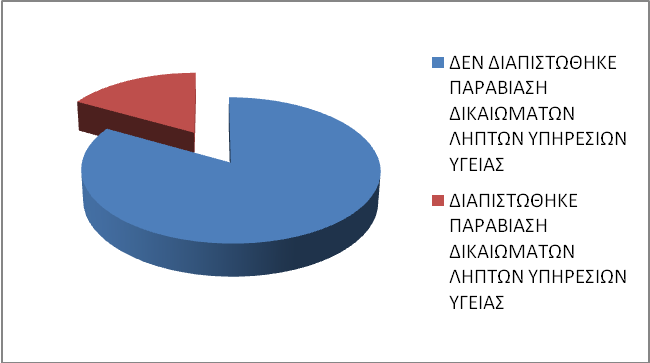 Aριθμός καταγγελιών, όπου δόθηκε απάντηση από τη Διοίκηση του Νοσοκομείου στον ενδιαφερόμενο πολίτη: 404Καταγγελίες, όπου εκκρεμεί απάντηση:  114Αιτίες εκκρεμότητας απάντησης:Εκκρεμεί η ολοκλήρωση της διερεύνησης της καταγγελίας:  7Εκκρεμεί η ολοκλήρωση ΕΔΕ:  4 Άμεση επίλυση του προβλήματος: 63  Ο καταγγέλλων δε γνωστοποίησε τα στοιχεία του: 9 O καταγγέλλων δεν ζήτησε απάντηση:  5Ο καταγγέλλων δεν έχει την επιμέλεια του μικρού ασθενούς, ώστε να λάβει ενημέρωση: 1Καταχρηστικό αίτημα πολίτη:  6Ακατάληπτο αίτημα πολίτη:  7Ανάκληση της καταγγελίας από τον πολίτη: 9 Άλλο:  3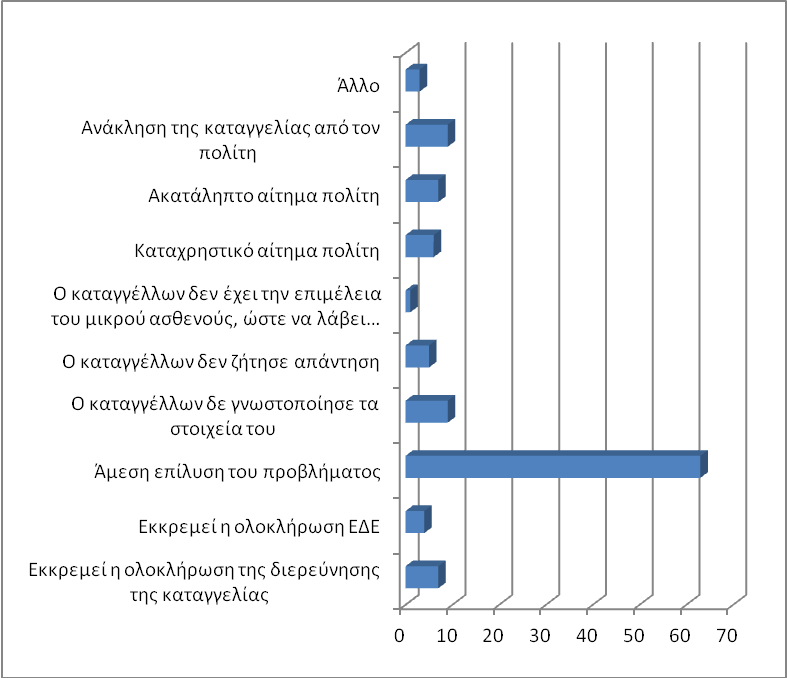 Καταγγελίες, όπου η Διοίκηση του Νοσοκομείου παρέπεμψεσε άλλο όργανο: 4 ΣΕΥΥΠ: 3Y.ΠΕ.:  1 Παράλληλα με τις γραπτές καταγγελίες αναφέρθηκαν και προφορικές, η στατιστική επεξεργασία των οποίων δεν πραγματοποιείται λόγω ανεπάρκειας  στοιχείων. Έχουν κατατεθεί 477 ευχαριστήριες επιστολές συνολικά στα Νοσοκομεία της 1ης Υ.ΠΕ..Β. ΕΙΔΟΣ ΚΑΤΑΓΓΕΛΙΩΝ1. ΚΑΤΑ ΠΡΟΣΩΠΙΚΟΥΚατά ιατρικού προσωπικού για ανάρμοστη συμπεριφορά:  99Πλημμελής φροντίδα-λάθος από το ιατρικό προσωπικό : 91Έλλειψη ιατρικού προσωπικού:  15                     Κατά νοσηλευτικού προσωπικού για ανάρμοστη συμπεριφορά:  43                 Πλημμελής φροντίδα-λάθος από το νοσηλευτικό προσωπικό:  20Έλλειψη νοσηλευτικού προσωπικού: 5                     Κατά λοιπού προσωπικού για ανάρμοστη συμπεριφορά:  53Πλημμελής φροντίδα-λάθος από το λοιπό προσωπικό :  11Έλλειψη λοιπού προσωπικού: 2  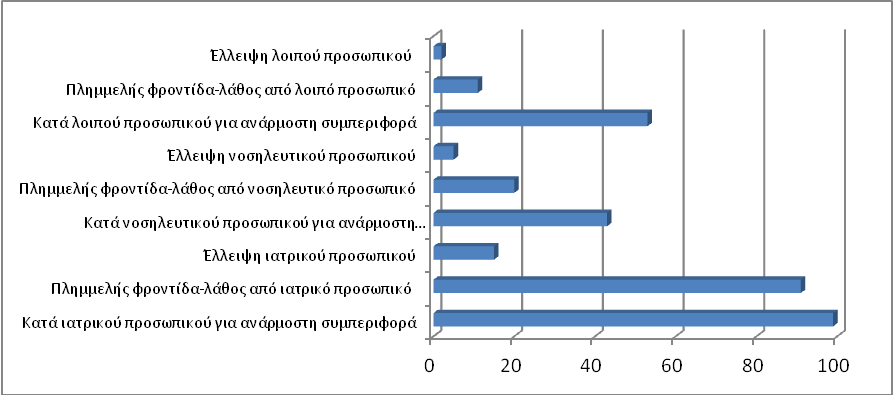 2. ΛΕΙΤΟΥΡΓΙΕΣΠροβλήματα λειτουργίας των διαγνωστικών εργαστηρίων:  2           Προβλήματα λειτουργίας των Τακτικών Εξωτερικών Ιατρείων:  16    Προβλήματα λειτουργίας του Τμήματος Επειγόντων Περιστατικών:  13 Προβλήματα λειτουργίας των Μονάδων Εντατικής Θεραπείας: 0Προβλήματα στη διακομιδή περιστατικών μέσω ΕΚΑΒ:  2Έλλειψη φαρμάκων, υλικών και τεχνολογικού εξοπλισμού εντόςτου Νοσοκομείου: 10Μεγάλη λίστα αναμονής για ιατρικές και διαγνωστικές πράξεις:  6Δυσλειτουργία τηλεφωνικής πύλης «1535»: 10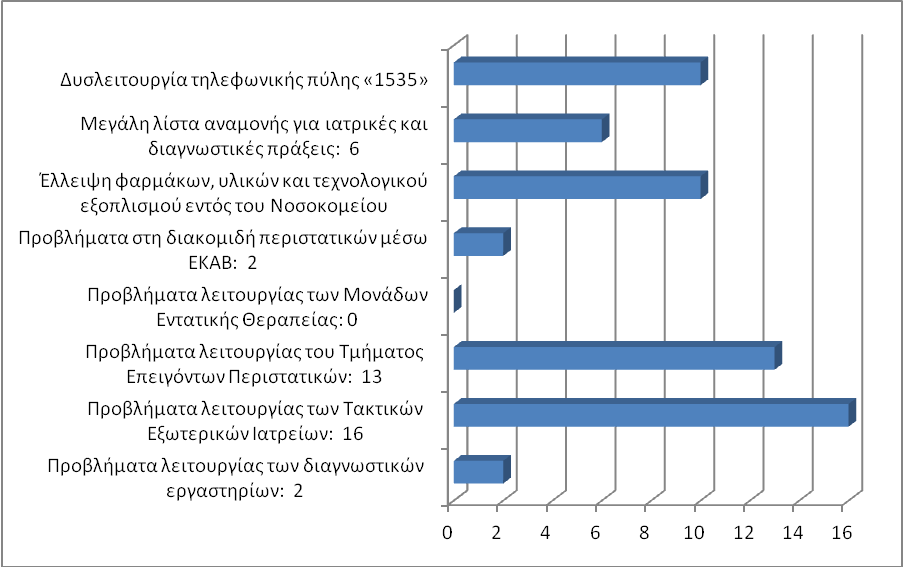 3. ΟΡΓΑΝΩΣΗΧρόνος αναμονής:  16Γραφειοκρατία:  6Κακή οργάνωση εφημερίας: 0Χρόνος αναμονής για τη διενέργεια εξετάσεων: 11Χρόνος έκδοσης αποτελεσμάτων εξετάσεων:  4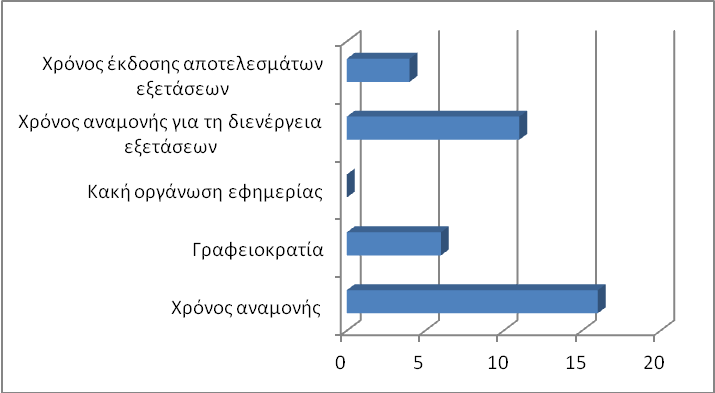 4. ΔΙΟΙΚΗΤΙΚΕΣ ΔΙΑΔΙΚΑΣΙΕΣΠροβλήματα στην πρόσβαση των ασθενών στις κατάλληλες υπηρεσίεςυγείας και στις διαδικασίες των ασφαλιστικών ταμείων:  14Δυσκολίες στην πρόσβαση του ασθενούς σε πληροφορίες που αφορούν  την κατάστασή του, π.χ. παροχή στοιχείων από τον ιατρικό του φάκελο:  18Παραβίαση ιατρικού απορρήτου: 1Ταχύτητα διεκπεραίωσης διαδικασιών, π.χ. ταχύτητα εξυπηρέτησης:  12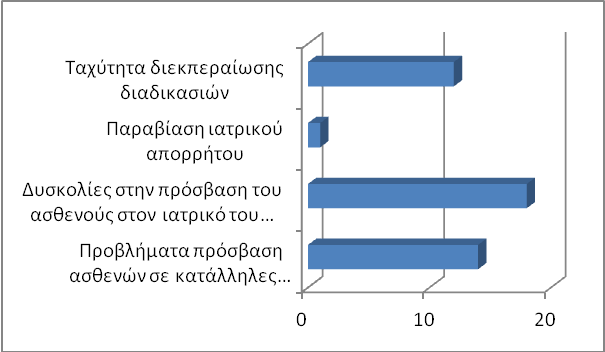 5.ΥΠΟΔΟΧΗ – ΠΕΡΙΒΑΛΛΟΝΤηλεφωνική εξυπηρέτηση: 7Συμπεριφορά προσωπικού υποδοχής: 4Ύπαρξη πινακίδων που διευκολύνουν την κίνηση στα διάφορα τμήματα: 2Καθαριότητα –λειτουργικότητα χώρων:  24Θερμοκρασία χώρων: 0Καθαριότητα βοηθητικών χώρων:0Προσβασιμότητα για ΑΜΕΑ: 1 Φαγητό:  6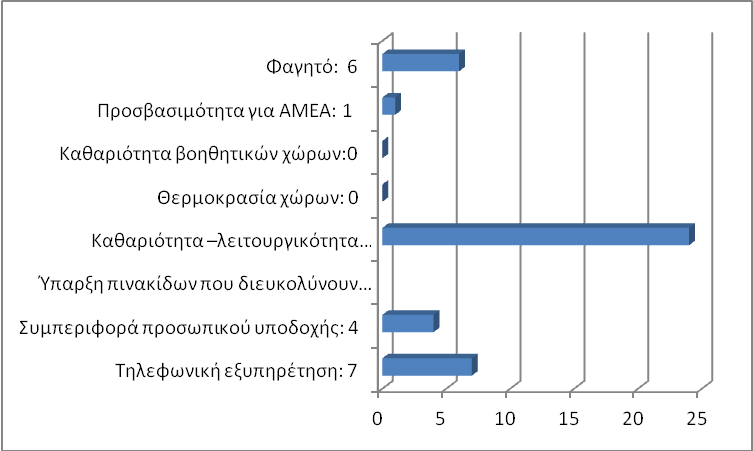 6. ΑΛΛΟ ΕΙΔΟΣ ΕΓΓΡΑΦΗΣ ΚΑΤΑΓΓΕΛΙΑΣΑίτημα ένταξης τμήματος σε ολοήμερη λειτουργία νοσοκομείου:  1Aπώλεια ιατρικών εξετάσεων: 1Απώλεια βιβλιαρίων ασθενείας:  1Ανάγκη βελτίωσης του ξενοδοχειακού εξοπλισμού (π.χ. σπασμένα καθίσματα ή ανάγκη ύπαρξης πολυθρόνων για συνοδούς):  2Αίτημα για παροχή βοήθειας σε άστεγη:  1Αναβολή απογευματινού ραντεβού λόγω επείγοντος οικογενειακού προβλήματος του ιατρού:  1Αίτημα για μεταφορά ασθενούς στην ψυχιατρική κλινική:  1Ανάρμοστη συμπεριφορά ασθενούς προς το προσωπικό του Νοσοκομείου:  1Άρνηση ιατρού να διενεργήσει άμβλωση:  1Αίτημα για χρήση διαδικτύου από τους ασθενείς:  1Βλάβες μηχανημάτων:  6Διακίνηση διαφημιστικών καρτών εντός των θαλάμων των ασθενών:  2Διαμαρτυρία για την αλλαγή σταθερής νοσηλεύτριας σε κλινική:  15Έλλειψη χώρων στάθμευσης στο Νοσοκομείο: 1 Eπικίνδυνες πινακίδες στο Νοσοκομείο: 4Ελλιπής ιατρική καταγραφή σε περιστατικό: 1Έλλειψη μηχανημάτων:  1Ενοχλητική και χωρίς ωράριο παρουσία ιατρικών επισκεπτών:  1Καθυστέρηση ή αναβολή χειρουργείου (ορισμένες φορές λόγω έλλειψης υλικών): 13Καθυστέρηση έναρξης ακτινοθεραπείας:  1Καταχρηστικά, επαναλαμβανόμενα, αόριστα και ακατάληπτα αιτήματα πολιτών: 10Κλοπές αντικειμένων ασθενών ή συνοδών:  8Κατευθυνόμενη παραπομπή σε ιδιώτες:  4Μεγάλη αναμονή για κέντρο αποκατάστασης:  1Προβλήματα με την ηλεκτρονική συνταγογράφηση: 3 Χορήγηση θεραπείας χωρίς τη συναίνεση του ασθενούς: 1Προβλήματα με αποκλειστικές νοσοκόμες:  5Προβλήματα με φαρμακείο Νοσοκομείου:  2Παρουσία γονέων κατά τη διενέργεια ιατρικών πράξεων στα τέκνα τους: 2 Προβλήματα στη χρήση καινοτόμων πληροφοριακών συστημάτων:  2Προβλήματα στη διακομιδή περιστατικών μέσω ΕΚΑΒ:  2Τήρηση νομοθεσίας για το κάπνισμα: 8Θέματα τήρησης ωραρίου επισκεπτηρίου:  1Συμπεριφορά προσωπικού από ιδιωτικές εταιρείες στο Νοσοκομείο (π.χ. προσωπικό φύλαξης):  2Σημειώνεται ότι ορισμένες φορές μια καταγγελία ενδέχεται να περικλείει πολλαπλές υποκατηγορίες (π.χ. ανάρμοστη συμπεριφορά ιατρού και, ταυτόχρονα, δυσκολία πρόσβασης στον ιατρικό φάκελο ασθενούς), γεγονός που επηρεάζει την τελική καταμέτρηση.Α. ΓΕΝΙΚΑ ΣΤΟΙΧΕΙΑ ΚΑΤΑΓΓΕΛΙΩΝΣύνολο γραπτών καταγγελιών που κατατέθηκαν στο φορέα από 1-1-2017 έως 31-12-2017 :  235Αριθμός καταγγελιών (από το σύνολο) που κατατέθηκαν απευθείας στη Διοίκηση του Νοσοκομείου: 74Αριθμός καταγγελιών (από το σύνολο), όπου διαπιστώθηκε παραβίαση δικαιώματος ληπτών υπηρεσιών υγείας:  47  (20%)Αριθμός καταγγελιών (από το σύνολο), όπου δεν διαπιστώθηκε παραβίαση δικαιώματος ληπτών υπηρεσιών υγείας: 188 (80%)Αριθμός καταγγελιών, όπου δόθηκε απάντηση από τη Διοίκηση του Νοσοκομείου στον ενδιαφερόμενο πολίτη: 224Καταγγελίες, όπου εκκρεμεί απάντηση:  11Αιτίες εκκρεμότητας απάντησης:Ο πολίτης εξυπηρετήθηκε άμεσα:  3Εκκρεμεί η ολοκλήρωση της διερεύνησης της καταγγελίας:  1Εκκρεμεί η ολοκλήρωση Ε.Δ.Ε.:  1Ακατάληπτο αίτημα πολίτη:  3 Ανάκληση της καταγγελίας από τον πολίτη: 2 Άλλο:  1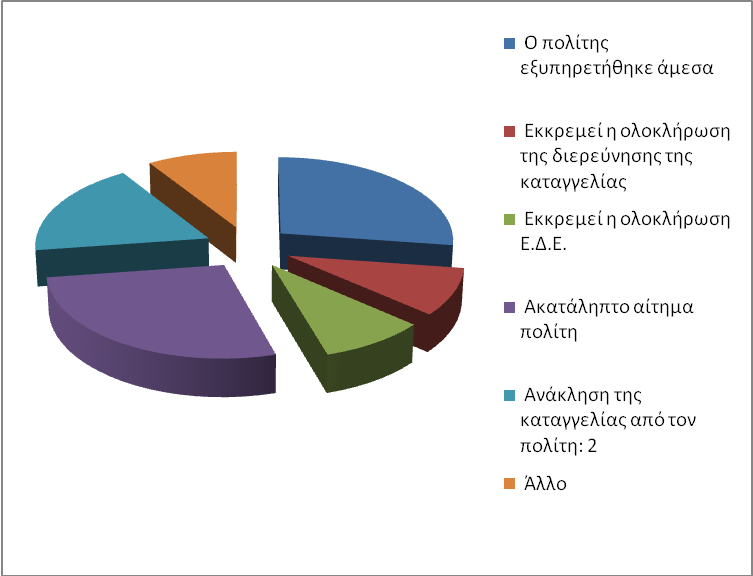 Καταγγελίες, όπου η Διοίκηση του Νοσοκομείου παρέπεμψεσε άλλο όργανο: 5 ΣΕΥΥΠ: 3Y.ΠΕ.:  2 Παράλληλα με τις γραπτές καταγγελίες αναφέρθηκαν και προφορικές, η στατιστική επεξεργασία των οποίων δεν πραγματοποιείται λόγω ανεπάρκειας στοιχείων. Έχουν κατατεθεί 119 ευχαριστήριες επιστολές συνολικά στα Νοσοκομεία της 2ης Υ.ΠΕ..Β. ΕΙΔΟΣ ΚΑΤΑΓΓΕΛΙΩΝ1. ΚΑΤΑ ΠΡΟΣΩΠΙΚΟΥΚατά ιατρικού προσωπικού για ανάρμοστη συμπεριφορά:  53Πλημμελής φροντίδα-λάθος από το ιατρικό προσωπικό : 40Έλλειψη ιατρικού προσωπικού:  4                     Κατά νοσηλευτικού προσωπικού για ανάρμοστη συμπεριφορά:  9                 Πλημμελής φροντίδα-λάθος από το νοσηλευτικό προσωπικό:  2Έλλειψη νοσηλευτικού προσωπικού: 0                   Κατά λοιπού προσωπικού για ανάρμοστη συμπεριφορά:  9Πλημμελής φροντίδα-λάθος από το λοιπό προσωπικό :  2Έλλειψη λοιπού προσωπικού: 0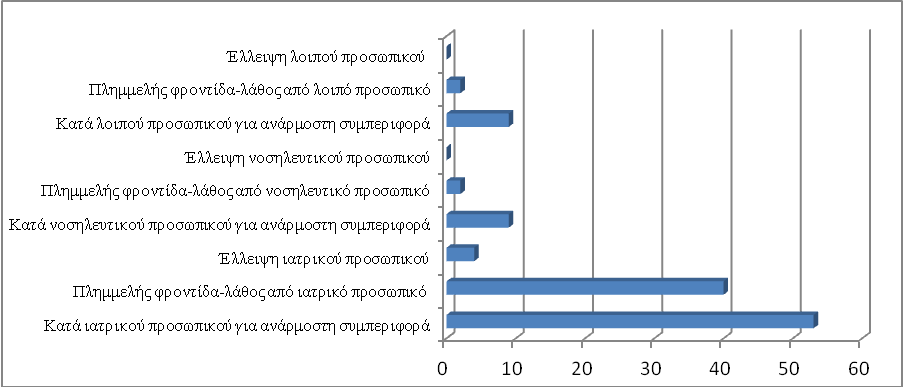 2. ΛΕΙΤΟΥΡΓΙΕΣΠροβλήματα λειτουργίας των διαγνωστικών εργαστηρίων:  2           Προβλήματα λειτουργίας των Τακτικών Εξωτερικών Ιατρείων:  16    Προβλήματα λειτουργίας του Τμήματος Επειγόντων Περιστατικών:  13 Προβλήματα λειτουργίας των Μονάδων Εντατικής Θεραπείας: 0Προβλήματα στη διακομιδή περιστατικών μέσω ΕΚΑΒ:  2Έλλειψη φαρμάκων, υλικών και τεχνολογικού εξοπλισμού εντός του Νοσοκομείου: 10Μεγάλη λίστα αναμονής για ιατρικές και διαγνωστικές πράξεις:  6Δυσλειτουργία τηλεφωνικής πύλης «1535»: 10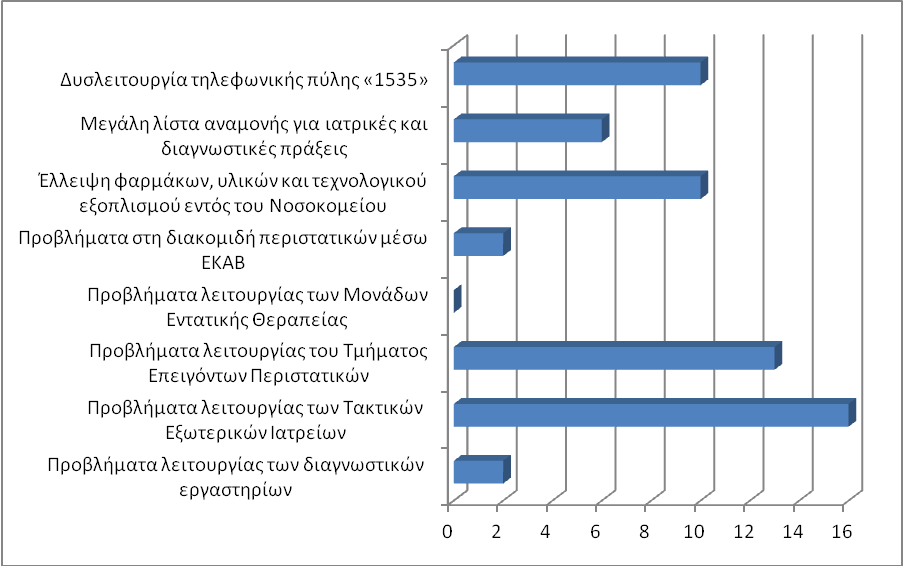 3.ΟΡΓΑΝΩΣΗΧρόνος αναμονής:  5Γραφειοκρατία:  3Κακή οργάνωση: 0Χρόνος αναμονής για τη διενέργεια εξετάσεων: 0Χρόνος έκδοσης αποτελεσμάτων εξετάσεων:  18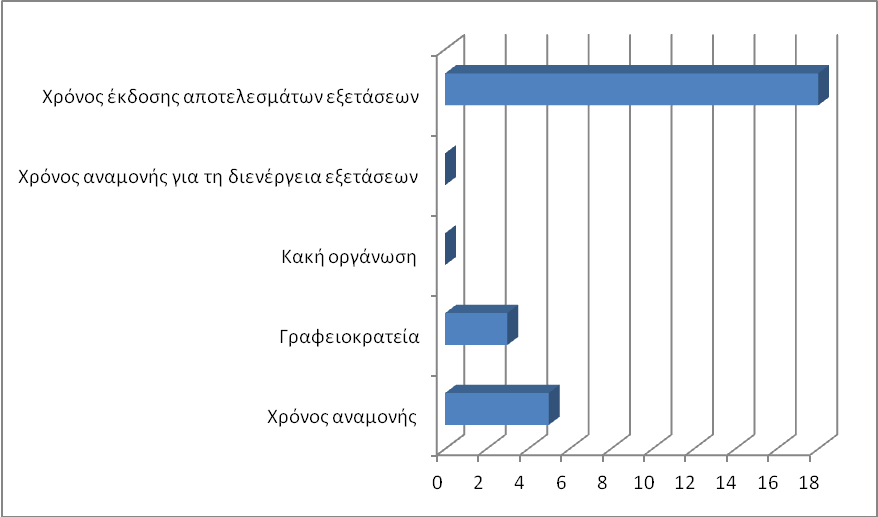 4.ΔΙΟΙΚΗΤΙΚΕΣ ΔΙΑΔΙΚΑΣΙΕΣΠροβλήματα στην πρόσβαση των ασθενών στις κατάλληλες υπηρεσίεςυγείας και στις διαδικασίες των ασφαλιστικών ταμείων:  5Δυσκολίες στην πρόσβαση του ασθενούς στον ιατρικό του φάκελο:  12Παραβίαση ιατρικού απορρήτου: 4Ταχύτητα διεκπεραίωσης διαδικασιών:  6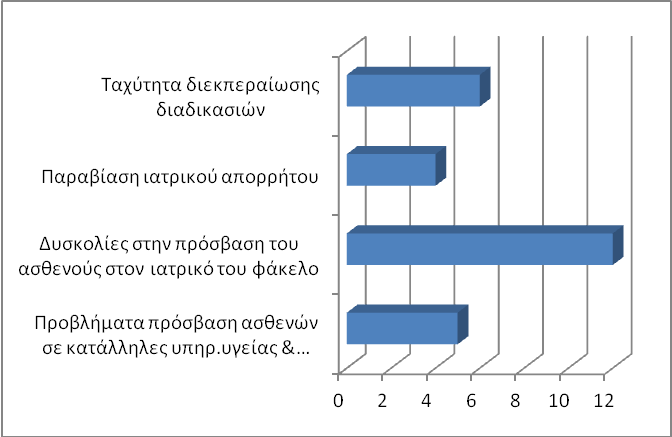 5.ΥΠΟΔΟΧΗ – ΠΕΡΙΒΑΛΛΟΝΤηλεφωνική εξυπηρέτηση:1 Συμπεριφορά προσωπικού υποδοχής: 0Ύπαρξη πινακίδων που διευκολύνουν την κίνηση στα διάφορα τμήματα:0Καθαριότητα-λειτουργικότητα χώρων:  8Θερμοκρασία χώρων: 1Καθαριότητα βοηθητικών χώρων: 0Προσβασιμότητα για ΑΜΕΑ: 2 Φαγητό:  1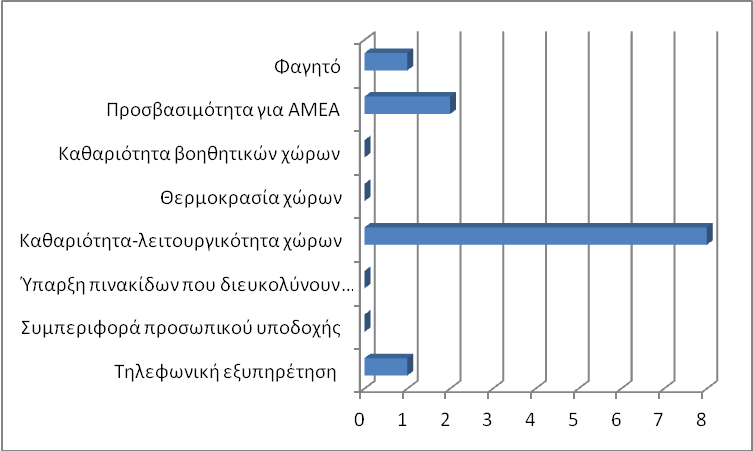 6.ΑΛΛΟ ΕΙΔΟΣ ΕΓΓΡΑΦΗΣ ΚΑΤΑΓΓΕΛΙΑΣΆρνηση ιατρού για συνταγογράφηση: 1Αίτημα παράτασης νοσηλείας (ψυχιατρικό):  1Αίτημα εύρεσης εξωνοσοκομειακής δομής (ψυχιατρικό):  7Αίτημα για ενημερωθεί το προσωπικό για ακούσιες νοσηλείες:  1Ασθενής δολοφόνησε τη σύντροφό του (ψυχιατρικό):  1Αίτημα για ωράριο αιμοδοσίας:  1Aίτημα για ειδικό πλαίσιο παροχής φροντίδας:  1Αναβολή χειρουργείου:  1Απουσία ιατροδικαστή: 1Απώλεια ιατρικού φακέλου:  1Άσκηση σωματικής βίας σε αποκλειστική νοσοκόμα από διανομέα διαφημιστικών καρτών για ιδιωτική και παράνομη παροχή αποκλειστικών υπηρεσιών:  1Δυσοσμία στο ΤΕΠ λόγω λυμάτων:  1Κλοπές χρημάτων ή αντικειμένων ασθενών ή συνοδών:  6Κατευθυνόμενη παραπομπή σε ιδιώτες:  1Mη ενημέρωση ασθενούς από τη γραμματεία των ΤΕΙ για ακύρωση ραντεβού:  1Ωράριο αιμοληψιών:  1 Σημειώνεται ότι ορισμένες φορές μια καταγγελία ενδέχεται να περικλείει πολλαπλές υποκατηγορίες (π.χ. ανάρμοστη συμπεριφορά ιατρού και, ταυτόχρονα, δυσκολία πρόσβασης στον ιατρικό φάκελο ασθενούς), γεγονός που επηρεάζει την τελική καταμέτρηση.Α. ΓΕΝΙΚΑ ΣΤΟΙΧΕΙΑ ΚΑΤΑΓΓΕΛΙΩΝΣύνολο γραπτών καταγγελιών που κατατέθηκαν στο φορέα από 1-1-2017 έως 31-12-2017 :  166Αριθμός καταγγελιών (από το σύνολο) που κατατέθηκαν απευθείας στη Διοίκηση του Νοσοκομείου: 34Αριθμός καταγγελιών (από το σύνολο), όπου διαπιστώθηκε παραβίαση δικαιώματος ληπτών υπηρεσιών υγείας:  9  (5,4%)Αριθμός καταγγελιών (από το σύνολο), όπου δεν διαπιστώθηκε παραβίαση δικαιώματος ληπτών υπηρεσιών υγείας:  157 (94,6%)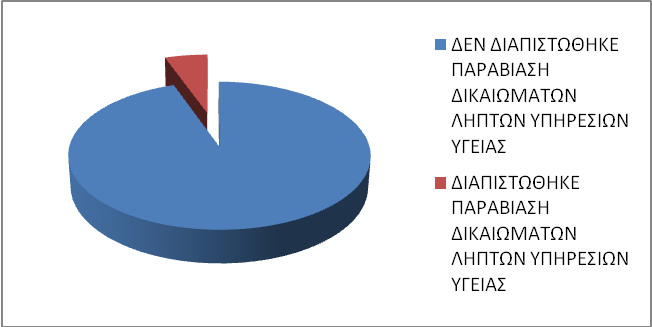 Αριθμός καταγγελιών, όπου δόθηκε απάντηση από τη Διοίκηση του Νοσοκομείου στον ενδιαφερόμενο πολίτη: 152Καταγγελίες, όπου εκκρεμεί απάντηση:  14Αιτίες εκκρεμότητας απάντησης:Εκκρεμεί η ολοκλήρωση Ε.Δ.Ε.:  1Εκκρεμεί η ολοκλήρωση της διερεύνησης της καταγγελίας:  4Ο καταγγέλλων δεν έχει γνωστοποιήσει τα στοιχεία του: 2Ο καταγγέλλων δήλωσε ότι δεν επιθυμεί απάντηση: 2Η καταγγελία περιέχει ασαφή στοιχεία: 1Άλλο: 4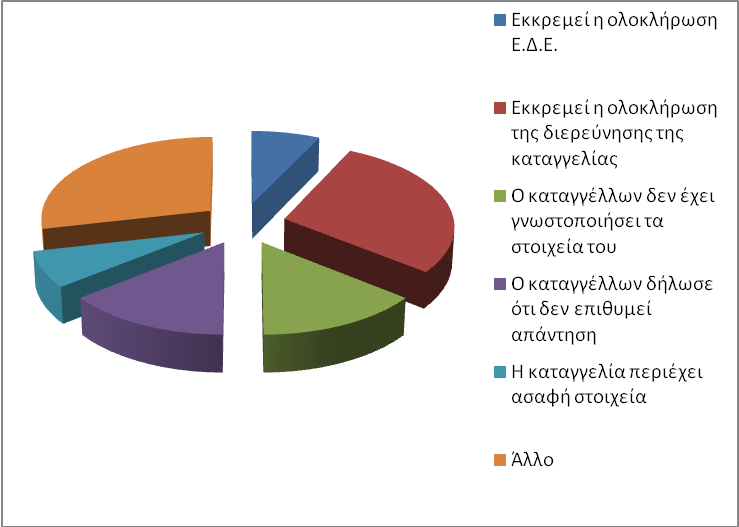 Καταγγελίες, όπου η Διοίκηση του Νοσοκομείου παρέπεμψεσε άλλο όργανο: 7 ΣΕΥΥΠ: 2Y.ΠΕ.:  5 Παράλληλα με τις γραπτές καταγγελίες αναφέρθηκαν και προφορικές, η στατιστική επεξεργασία των οποίων δεν πραγματοποιείται λόγω ανεπάρκειας στοιχείων. Έχουν κατατεθεί 100 ευχαριστήριες επιστολές συνολικά στα Νοσοκομεία της 3ης Υ.ΠΕ.. Β. ΕΙΔΟΣ ΚΑΤΑΓΓΕΛΙΩΝ1. ΚΑΤΑ ΠΡΟΣΩΠΙΚΟΥΚατά ιατρικού προσωπικού για ανάρμοστη συμπεριφορά:  30Πλημμελής φροντίδα-λάθος από το ιατρικό προσωπικό : 35Έλλειψη ιατρικού προσωπικού:  4                     Κατά νοσηλευτικού προσωπικού για ανάρμοστη συμπεριφορά:  14                 Πλημμελής φροντίδα-λάθος από το νοσηλευτικό προσωπικό:  9Έλλειψη νοσηλευτικού προσωπικού: 0                     Κατά λοιπού προσωπικού για ανάρμοστη συμπεριφορά:  4Πλημμελής φροντίδα-λάθος από το λοιπό προσωπικό :  5Έλλειψη λοιπού προσωπικού: 0  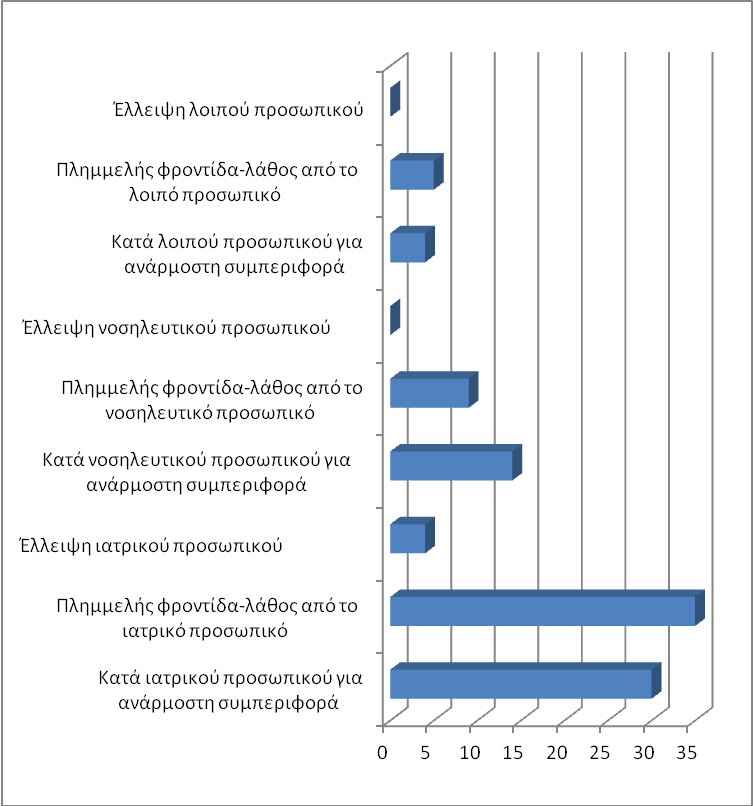 2. ΛΕΙΤΟΥΡΓΙΕΣΠροβλήματα λειτουργίας των διαγνωστικών εργαστηρίων: 0Προβλήματα λειτουργίας των Τακτικών Εξωτερικών Ιατρείων:  15    Προβλήματα λειτουργίας του Τμήματος Επειγόντων Περιστατικών:  11 Προβλήματα λειτουργίας των Μονάδων Εντατικής Θεραπείας: 1Προβλήματα στη διακομιδή περιστατικών μέσω ΕΚΑΒ:  1Έλλειψη φαρμάκων, υλικών και τεχνολογικού εξοπλισμού εντόςτου Νοσοκομείου: 1Μεγάλη λίστα αναμονής για ιατρικές και διαγνωστικές πράξεις:  1Δυσλειτουργία τηλεφωνικής πύλης «1535»: 0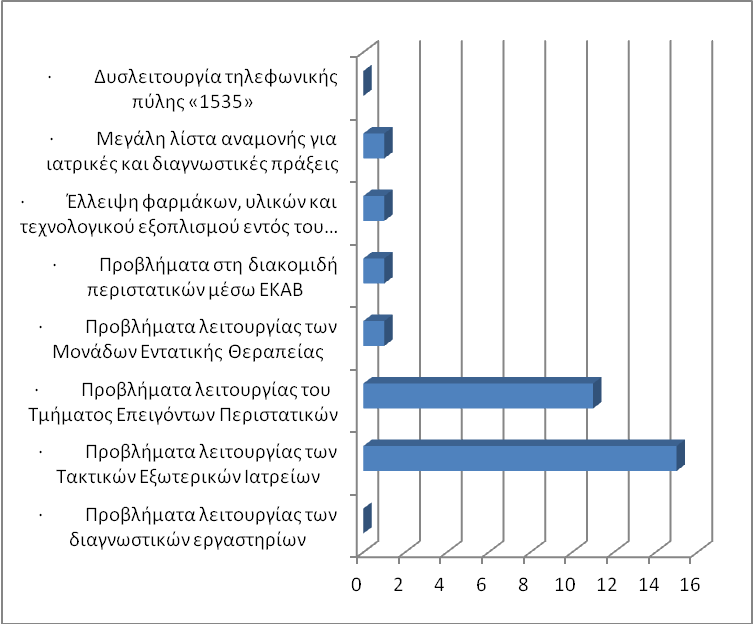 3.ΟΡΓΑΝΩΣΗΧρόνος αναμονής:  5Γραφειοκρατία:  3Κακή οργάνωση εφημερίας:0Χρόνος αναμονής για τη διενέργεια εξετάσεων: 0Χρόνος έκδοσης αποτελεσμάτων εξετάσεων:  1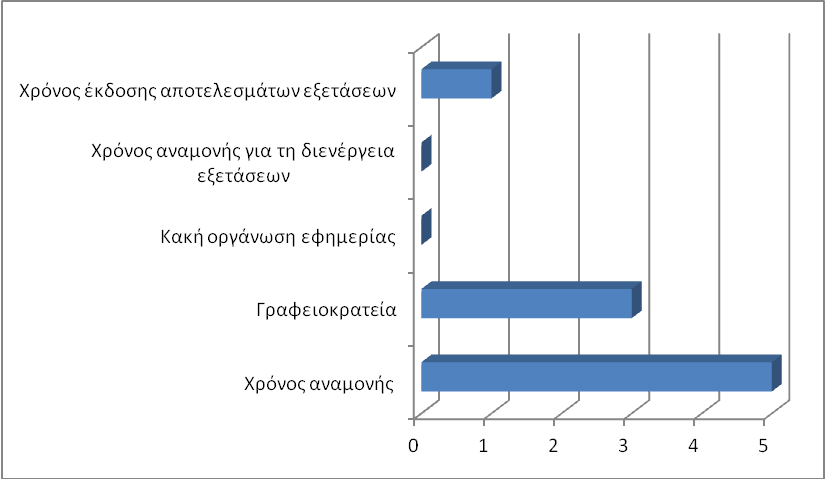 4. ΔΙΟΙΚΗΤΙΚΕΣ ΔΙΑΔΙΚΑΣΙΕΣΠροβλήματα στην πρόσβαση των ασθενών στις κατάλληλες υπηρεσίεςυγείας και στις διαδικασίες των ασφαλιστικών ταμείων:  2Δυσκολίες στην πρόσβαση του ασθενούς σε πληροφορίες που αφορούν την κατάστασή του, π.χ. παροχή στοιχείων από τον ιατρικό του φάκελο:  5Παραβίαση ιατρικού απορρήτου: 0Ταχύτητα διεκπεραίωσης διαδικασιών, π.χ. ταχύτητα εξυπηρέτησης:  4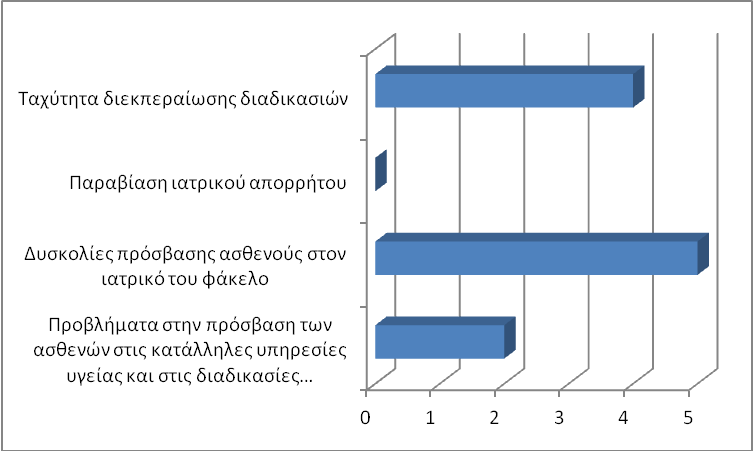 5.ΥΠΟΔΟΧΗ – ΠΕΡΙΒΑΛΛΟΝΤηλεφωνική εξυπηρέτηση: 1Συμπεριφορά προσωπικού υποδοχής: 0Ύπαρξη πινακίδων που διευκολύνουν την κίνηση στα διάφορα τμήματα: 0Καθαριότητα –λειτουργικότητα χώρων: 2Θερμοκρασία χώρων: 0Καθαριότητα βοηθητικών χώρων: 0Προσβασιμότητα σε ΑΜΕΑ: 0Φαγητό:0  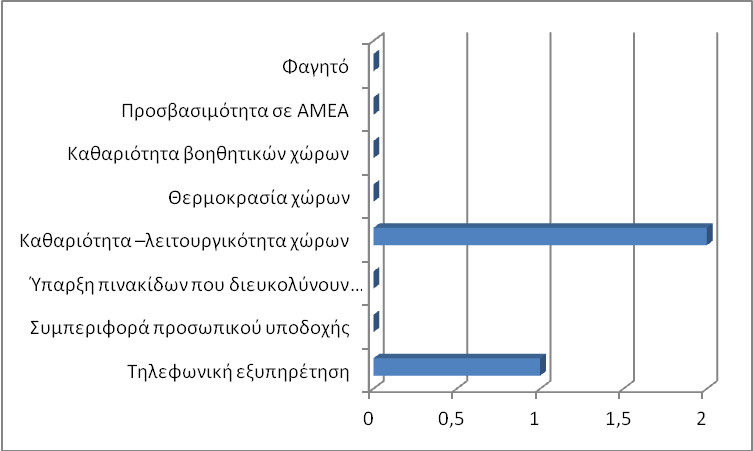 6. ΑΛΛΟ ΕΙΔΟΣ ΕΓΓΡΑΦΗΣ ΚΑΤΑΓΓΕΛΙΑΣΑναμονές-ακυρώσεις χειρουργείων: 7Έλλειψη μηχανήματος αποδοχής καρτών pos:  1Κλοπή χρημάτων ασθενών:  1Μηχανική βλάβη:  1Ξυλοδαρμός του ασθενούς από άλλους ασθενείς:  2Αίτημα εγκατάστασης διαδικτύου για τους ασθενείς:  1Δυσλειτουργία κλινικής:  1Προβλήματα προσβασιμότητας ΑΜΕΑ:  1Προβλήματα με το φαρμακείο του Νοσοκομείου:   1Χρέωση για τηλεφωνικό κλείσιμο ραντεβού:  1Έλλειψη θέσεων για παρκάρισμα αυτοκινήτων:  1Προσωρινή διακοπή λειτουργίας Διαβητολογικού Ιατρείου:37Ανάρμοστη συμπεριφορά από συνοδό προς νοσηλεύτρια:  3Χρέωση για τηλεφωνική επικοινωνία για ραντεβού: 2 Σημειώνεται ότι ορισμένες φορές μια καταγγελία ενδέχεται να περικλείει πολλαπλές υποκατηγορίες (π.χ. ανάρμοστη συμπεριφορά ιατρού και ταυτόχρονα, δυσκολία πρόσβασης στον ιατρικό φάκελο ασθενούς), γεγονός που επηρεάζει την τελική καταμέτρηση.Α. ΓΕΝΙΚΑ ΣΤΟΙΧΕΙΑ ΚΑΤΑΓΓΕΛΙΩΝΣύνολο γραπτών καταγγελιών που κατατέθηκαν στο φορέα από 1-1-2017 έως 31-12-2017 :  224Αριθμός καταγγελιών (από το σύνολο) που κατατέθηκαν απευθείας στη Διοίκηση του Νοσοκομείου: 29Αριθμός καταγγελιών (από το σύνολο), όπου διαπιστώθηκε παραβίαση δικαιώματος ληπτών υπηρεσιών υγείας:  38  (17%)Αριθμός καταγγελιών (από το σύνολο), όπου δεν διαπιστώθηκε παραβίαση δικαιώματος ληπτών υπηρεσιών υγείας: 186 (83%)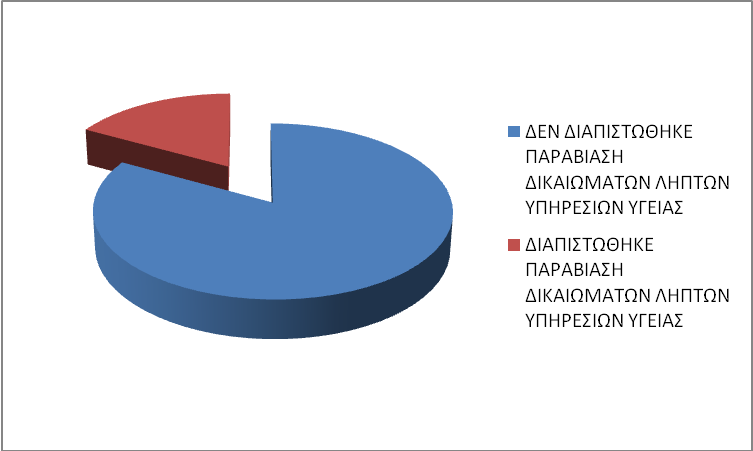 Αριθμός καταγγελιών, όπου δόθηκε απάντηση από τη Διοίκηση του Νοσοκομείου στον ενδιαφερόμενο πολίτη: 191Καταγγελίες, όπου εκκρεμεί απάντηση:  34Αιτίες εκκρεμότητας απάντησης:Εκκρεμεί Ε.Δ.Ε., Προκαταρκτική εξέταση ή πειθαρχική απόφαση: 4Δεν έχει ολοκληρωθεί η διερεύνηση: 4Ανάκληση της καταγγελίας από τον καταγγέλλοντα: 4 Ο καταγγέλλων δεν γνωστοποιεί την ταχυδρομική του διεύθυνση: 1Ακατάληπτο περιεχόμενο καταγγελίας: 3Άμεση επίλυση προβλήματος:  1Ανώνυμη καταγγελία:4Ειδοποιήθηκε το Αστυνομικό Τμήμα για κλοπή αντικειμένων ασθενών:  6Έγιναν συστάσεις στο προσωπικό: 1Ο καταγγελλόμενος ιατρός καταδικάστηκε σε φυλάκιση λόγω χρηματισμού:  1Άλλο:  5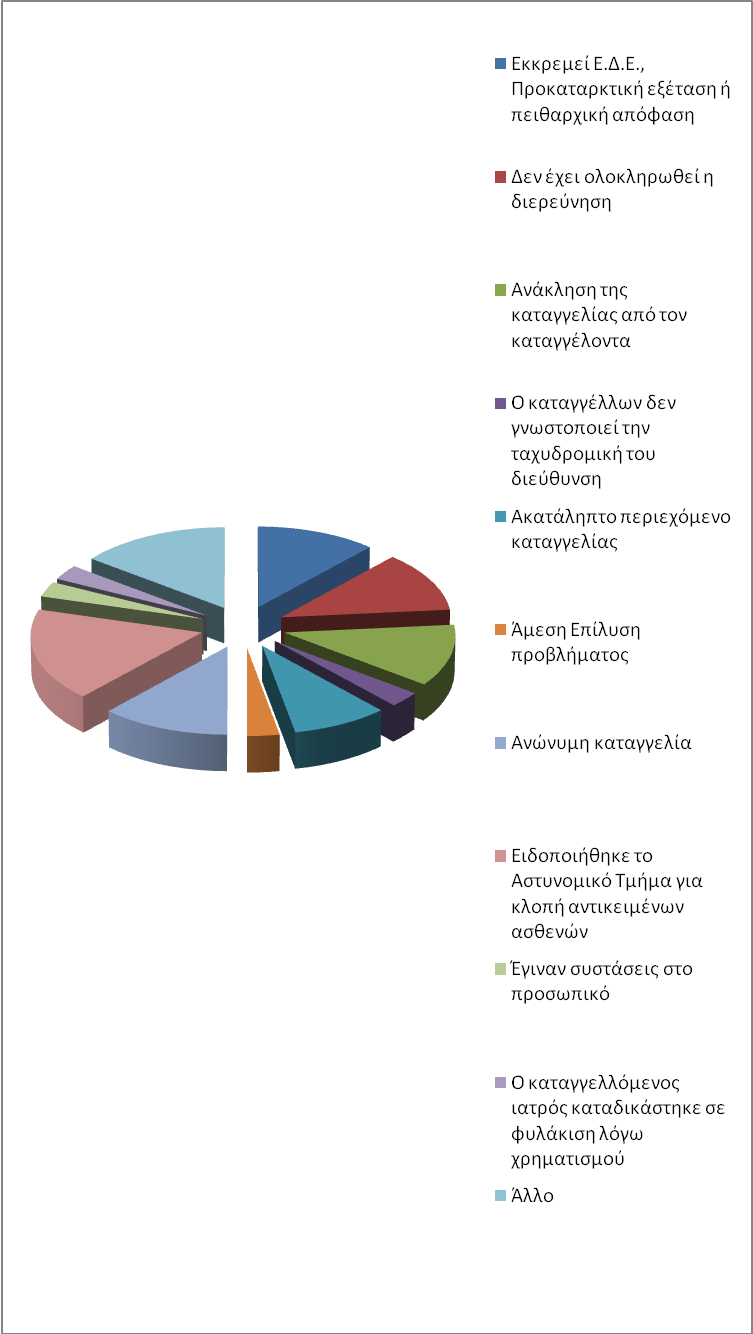 Καταγγελίες, όπου η Διοίκηση του Νοσοκομείου παρέπεμψεσε άλλο όργανο: 5 ΣΕΥΥΠ: 3Y.ΠΕ.:  2 Παράλληλα με τις γραπτές καταγγελίες αναφέρθηκαν και προφορικές, η στατιστική επεξεργασία των οποίων δεν πραγματοποιείται λόγω ανεπάρκειας στοιχείων. Έχουν κατατεθεί 119 ευχαριστήριες επιστολές συνολικά στα Νοσοκομεία της 4ης Υ.ΠΕ..Β. ΕΙΔΟΣ ΚΑΤΑΓΓΕΛΙΩΝ1. ΚΑΤΑ ΠΡΟΣΩΠΙΚΟΥΚατά ιατρικού προσωπικού για ανάρμοστη συμπεριφορά:  39Πλημμελής φροντίδα-λάθος από το ιατρικό προσωπικό : 35Έλλειψη ιατρικού προσωπικού:  3                   Κατά νοσηλευτικού προσωπικού για ανάρμοστη συμπεριφορά:  23                 Πλημμελής φροντίδα-λάθος από το νοσηλευτικό προσωπικό:  14Έλλειψη νοσηλευτικού προσωπικού: 3                    Κατά λοιπού προσωπικού για ανάρμοστη συμπεριφορά:  10Πλημμελής φροντίδα-λάθος από το λοιπό προσωπικό :  5Έλλειψη λοιπού προσωπικού: 0  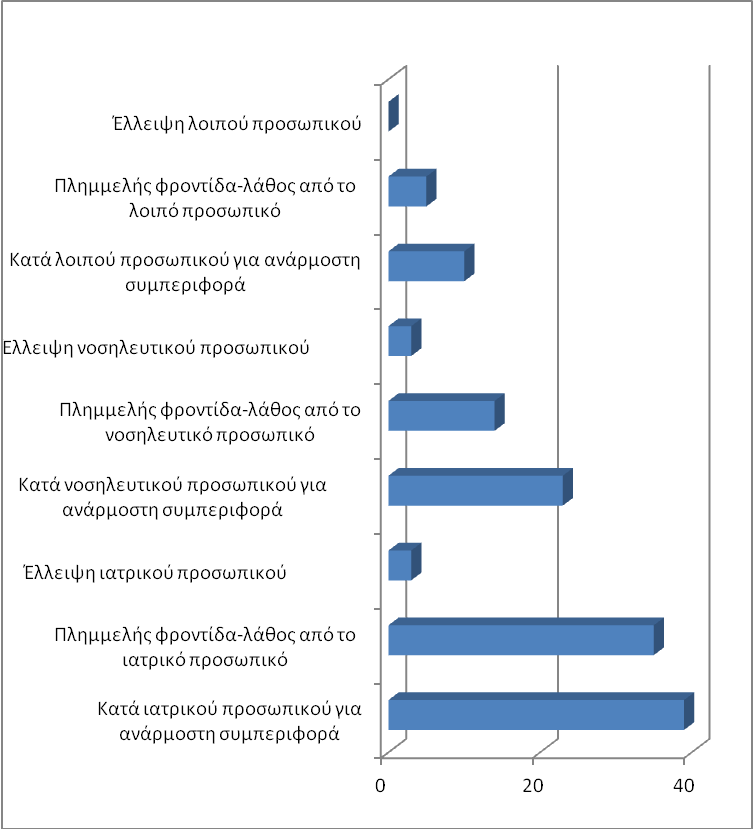 2. ΛΕΙΤΟΥΡΓΙΕΣΠροβλήματα λειτουργίας των διαγνωστικών εργαστηρίων:  8Προβλήματα λειτουργίας των Τακτικών Εξωτερικών Ιατρείων:  24Προβλήματα λειτουργίας του Τμήματος Επειγόντων Περιστατικών:  4Προβλήματα λειτουργίας των Μονάδων Εντατικής Θεραπείας:  1Προβλήματα στη διακομιδή των περιστατικών μέσω ΕΚΑΒ: 0Έλλειψη φαρμάκων, υλικών και τεχνολογικού εξοπλισμούεντός του Νοσοκομείου: 1Μεγάλη λίστα αναμονής για ιατρικές και διαγνωστικές πράξεις:  2Δυσλειτουργία τηλεφωνικής Πύλης «1535»:  4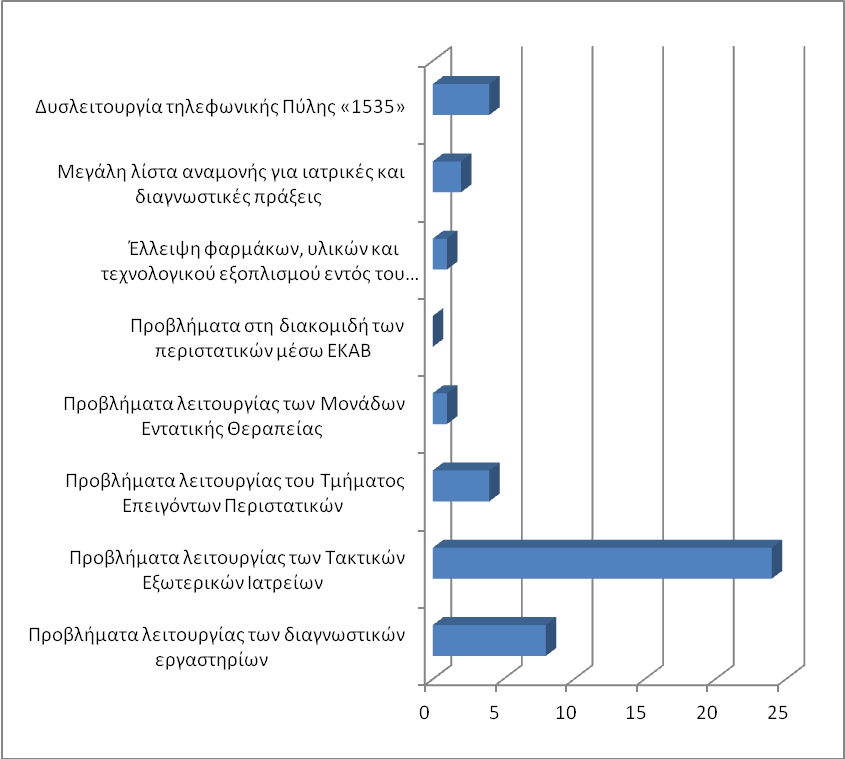 3.ΟΡΓΑΝΩΣΗΧρόνος αναμονής:  3Γραφειοκρατία:  1Κακή οργάνωση εφημερίας:  2Χρόνος αναμονής για τη διενέργεια εξετάσεων: 6 Χρόνος έκδοσης αποτελεσμάτων εξετάσεων:  1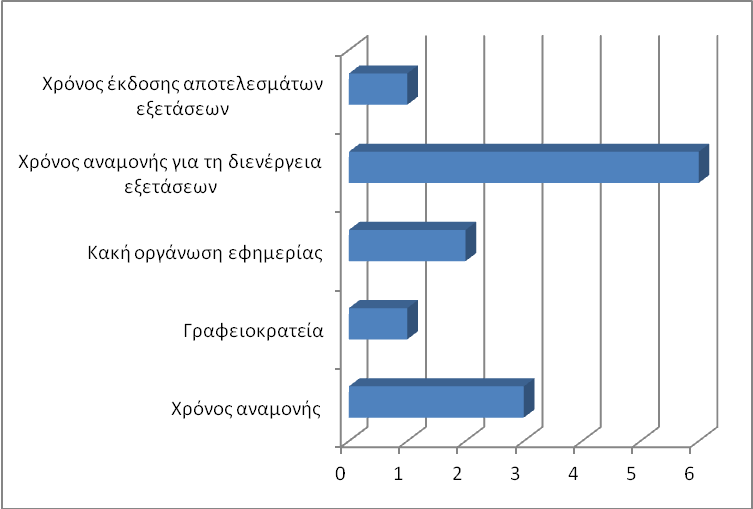 4. ΔΙΟΙΚΗΤΙΚΕΣ ΔΙΑΔΙΚΑΣΙΕΣΠροβλήματα στην πρόσβαση ασθενών στις κατάλληλες υπηρεσίες υγείας καιστις διαδικασίες των ασφαλιστικών ταμείων (ΕΟΠΥΥ, άνεργοι, ανασφάλιστοι,άποροι):  6Δυσκολίες στην πρόσβαση του ασθενούς σε πληροφορίες  που αφορούν την κατάστασή του, π.χ. παροχή στοιχείων από τον ιατρικό του φάκελο:  4Παραβίαση ιατρικού απορρήτου: 0Ταχύτητα διεκπεραίωσης διαδικασιών:  2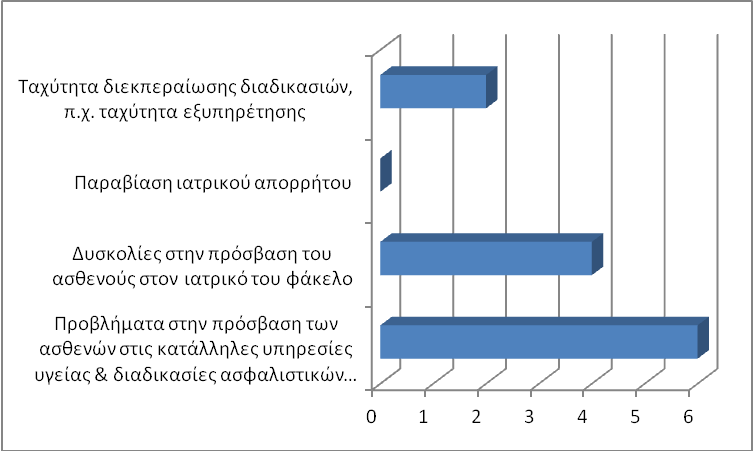 5.ΥΠΟΔΟΧΗ – ΠΕΡΙΒΑΛΛΟΝΤηλεφωνική εξυπηρέτηση: 12Συμπεριφορά προσωπικού υποδοχής: 0Ύπαρξη πινακίδων που διευκολύνουν την κίνηση στα διάφορα τμήματα:0Καθαριότητα – λειτουργικότητα χώρων: 13Θερμοκρασία χώρων: 0Καθαριότητα βοηθητικών χώρων:0Προσβασιμότητα χώρων για ΑΜΕΑ: 1  Φαγητό: 2 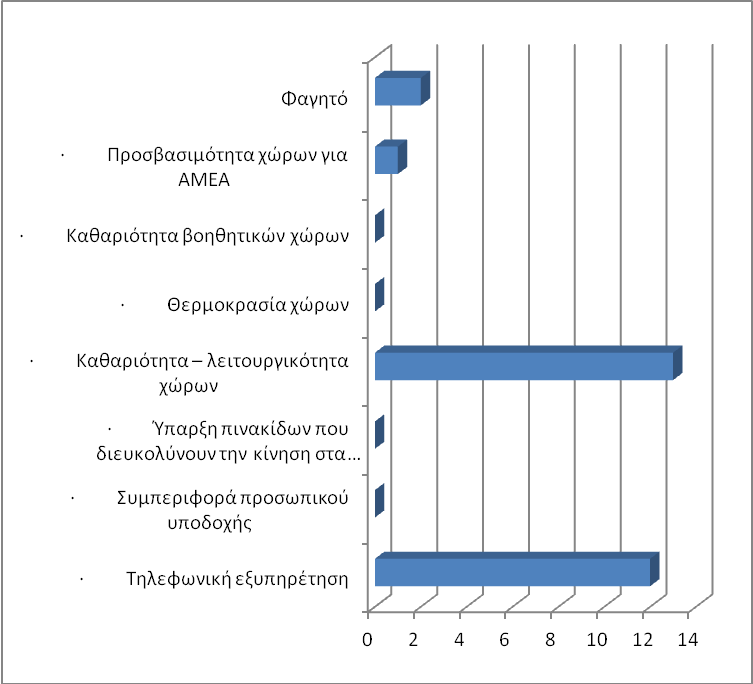 6.ΑΛΛΟ ΕΙΔΟΣ ΚΑΤΑΓΓΕΛΙΑΣΚλοπές αντικειμένων ασθενών:  6Απώλειες αντικειμένων ασθενών:  1Ανεπαρκής φύλαξη-ασφάλεια του Νοσοκομείου: 1Χρηματισμός ιατρού:  4Αναβολή χειρουργείου:  2Άρνηση χειρουργών για χειρουργείο λόγω αναισθησιολόγων:  1Αμέλεια ενημέρωσης ασθενούς για ακύρωση ραντεβού:  2Βλάβη ιατρικού μηχανολογικού εξοπλισμού:  2Αδυναμία τηλεφωνικής επικοινωνίας με το Νοσοκομείο για ραντεβού:  2Απαίτηση  να μπει ο ασθενής σε μόνωση: 1Ασυνέπεια στην τήρηση σειράς ραντεβού:  3Άρνηση παροχής υπηρεσιών (π.χ.συνταγογράφηση):  2Αίτημα επιστροφής χρηματικού ποσού από απογευματινό ιατρείο:  1Αδυναμία πραγματοποίησης ιατρικής πράξης:  2Αυξημένες τιμές στο κυλικείο:  1Ελλιπή ρέστα από κυλικείο:  1Χειροδικία σε βάρος νοσηλευτή από ασθενή:  1Δυσλειτουργία τηλεφωνικών ραντεβού ΤΕΙ:  6Παράλληλα με τις γραπτές καταγγελίες αναφέρθηκαν και προφορικές, η στατιστική επεξεργασία των οποίων δεν πραγματοποιείται λόγω ανεπάρκειας  στοιχείων. Σημειώνεται ότι ορισμένες φορές μια καταγγελία ενδέχεται να περικλείει πολλαπλές υποκατηγορίες (π.χ. ανάρμοστη συμπεριφορά ιατρού και, ταυτόχρονα, δυσκολία πρόσβασης στον ιατρικό φάκελο ασθενούς), γεγονός που επηρεάζει την τελική καταμέτρηση.Α. ΓΕΝΙΚΑ ΣΤΟΙΧΕΙΑ ΚΑΤΑΓΓΕΛΙΩΝΣύνολο γραπτών καταγγελιών που κατατέθηκαν στο φορέα από 1-1-2017 έως 31-12-2017 :  71Αριθμός καταγγελιών (από το σύνολο) που κατατέθηκαν απευθείας στη Διοίκηση του Νοσοκομείου: 15Αριθμός καταγγελιών (από το σύνολο), όπου διαπιστώθηκε παραβίαση δικαιώματος ληπτών υπηρεσιών υγείας:  6  (8,5%)Αριθμός καταγγελιών (από το σύνολο), όπου δεν διαπιστώθηκε παραβίαση δικαιώματος ληπτών υπηρεσιών υγείας: 65 (91,5%)Αριθμός καταγγελιών, όπου δόθηκε απάντηση από τη Διοίκηση του Νοσοκομείου στον ενδιαφερόμενο πολίτη: 62Καταγγελίες, όπου εκκρεμεί απάντηση:  9Αιτίες εκκρεμότητας απάντησης:Εκκρεμεί η ολοκλήρωση της Ε.Δ.Ε.: 2Ανάκληση της καταγγελίας από τον ενδιαφερόμενο: 1Δεν είναι δυνατό να ικανοποιηθεί πρακτικά το αίτημα του πολίτη, παρά τις ενέργειες της Διοίκησης του Νοσοκομείου ( π.χ. για διορισμό ιατρών): 5Άλλο: 1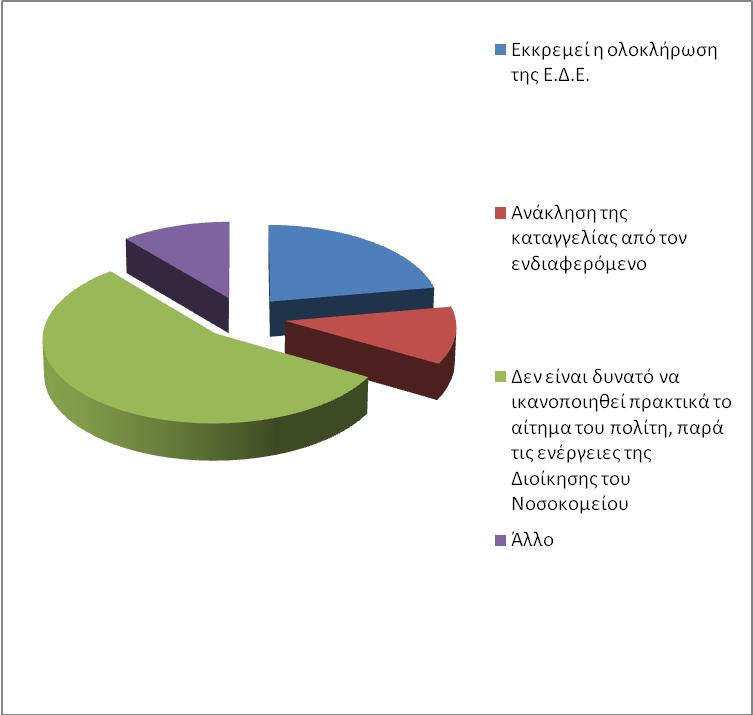 Καταγγελίες, όπου η Διοίκηση του Νοσοκομείου παρέπεμψε σε άλλο όργανο: 5 Y.ΠΕ.: 5 Παράλληλα με τις γραπτές καταγγελίες αναφέρθηκαν και προφορικές, η στατιστική επεξεργασία των οποίων δεν πραγματοποιείται λόγω ανεπάρκειας στοιχείων. Έχουν κατατεθεί 68 ευχαριστήριες επιστολές συνολικά στα Νοσοκομεία της 5ης Υ.ΠΕ..Β. ΕΙΔΟΣ ΚΑΤΑΓΓΕΛΙΩΝ1. ΚΑΤΑ ΠΡΟΣΩΠΙΚΟΥΚατά ιατρικού προσωπικού για ανάρμοστη συμπεριφορά:  18Πλημμελής φροντίδα-λάθος από το ιατρικό προσωπικό : 9Έλλειψη ιατρικού προσωπικού:  5Κατά νοσηλευτικού προσωπικού για ανάρμοστη συμπεριφορά:  3                 Πλημμελής φροντίδα-λάθος από το νοσηλευτικό προσωπικό:  3Έλλειψη νοσηλευτικού προσωπικού: 0Κατά λοιπού προσωπικού για ανάρμοστη συμπεριφορά:  4Πλημμελής φροντίδα-λάθος από το λοιπό προσωπικό :  5Έλλειψη λοιπού προσωπικού: 0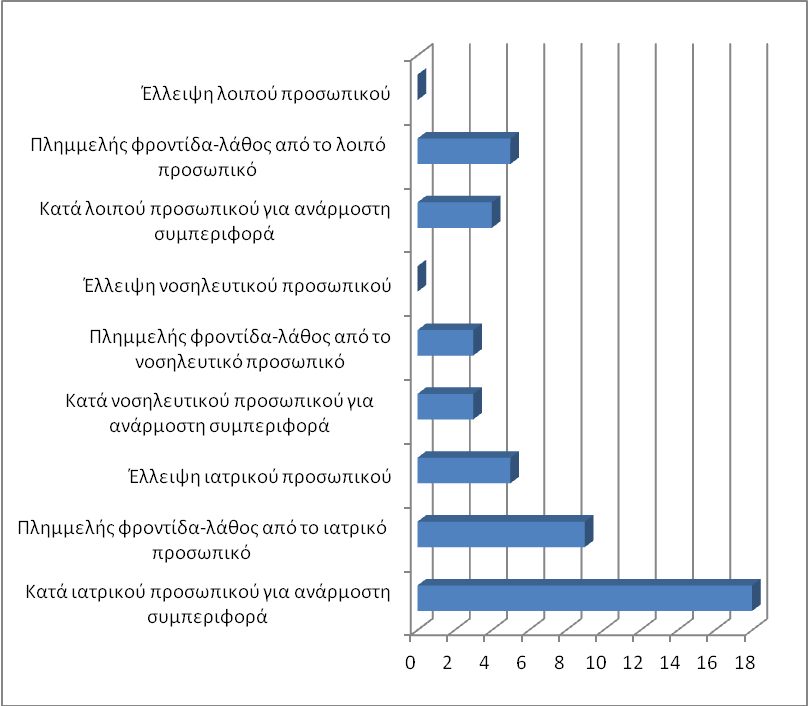 2. ΛΕΙΤΟΥΡΓΙΕΣΠροβλήματα λειτουργίας των διαγνωστικών εργαστηρίων:  1Προβλήματα λειτουργίας των Τακτικών Εξωτερικών Ιατρείων:  10Προβλήματα λειτουργίας του Τμήματος Επειγόντων Περιστατικών:  5Προβλήματα λειτουργίας των Μονάδων Εντατικής Θεραπείας:  0Προβλήματα στη διακομιδή των περιστατικών μέσω ΕΚΑΒ: 0Έλλειψη φαρμάκων, υλικών και τεχνολογικού εξοπλισμούτου Νοσοκομείου: 0Μεγάλη λίστα αναμονής για ιατρικές και διαγνωστικές πράξεις:  0Δυσλειτουργία τηλεφωνικής Πύλης «1535»: 0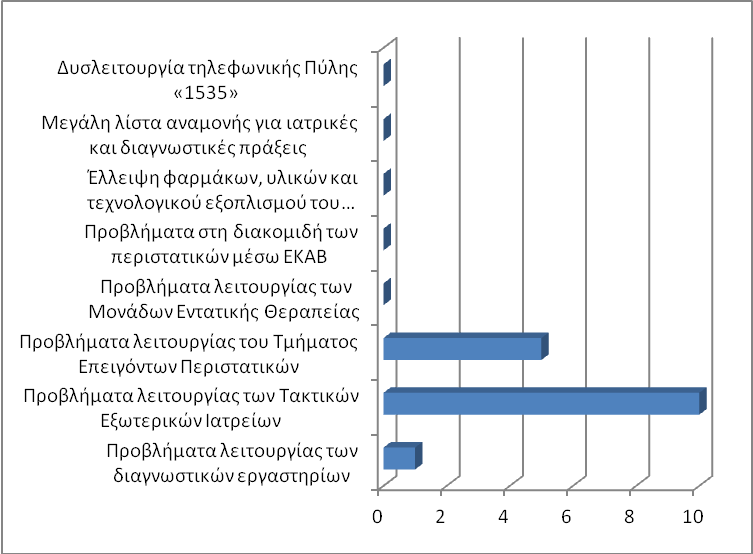 3.ΟΡΓΑΝΩΣΗΧρόνος αναμονής:  3Γραφειοκρατία: 0Κακή οργάνωση εφημερίας:  0Χρόνος αναμονής για τη διενέργεια εξετάσεων: 0Χρόνος έκδοσης αποτελεσμάτων εξετάσεων:  1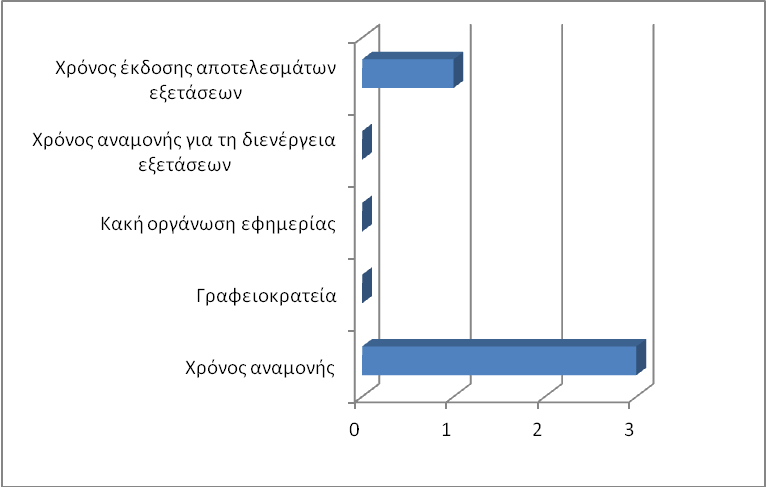 4. ΔΙΟΙΚΗΤΙΚΕΣ ΔΙΑΔΙΚΑΣΙΕΣΠροβλήματα στην πρόσβαση ασθενών στις κατάλληλες υπηρεσίες υγείας καιστις διαδικασίες των ασφαλιστικών ταμείων (ΕΟΠΥΥ, άνεργοι, ανασφάλιστοι,άποροι):  0Δυσκολίες στην πρόσβαση του ασθενούς σε πληροφορίες  που αφορούν την κατάστασή του, π.χ. παροχή στοιχείων από τον ιατρικό του φάκελο:  7Παραβίαση ιατρικού απορρήτου: 0Ταχύτητα διεκπεραίωσης διαδικασιών:  35.ΥΠΟΔΟΧΗ – ΠΕΡΙΒΑΛΛΟΝΤηλεφωνική εξυπηρέτηση: 1Συμπεριφορά προσωπικού υποδοχής: 0Ύπαρξη πινακίδων που διευκολύνουν την κίνηση στα διάφορα τμήματα:0Καθαριότητα – λειτουργικότητα χώρων: 0Θερμοκρασία χώρων: 0Καθαριότητα βοηθητικών χώρων:0Προσβασιμότητα χώρων για ΑΜΕΑ: 0  Φαγητό: 0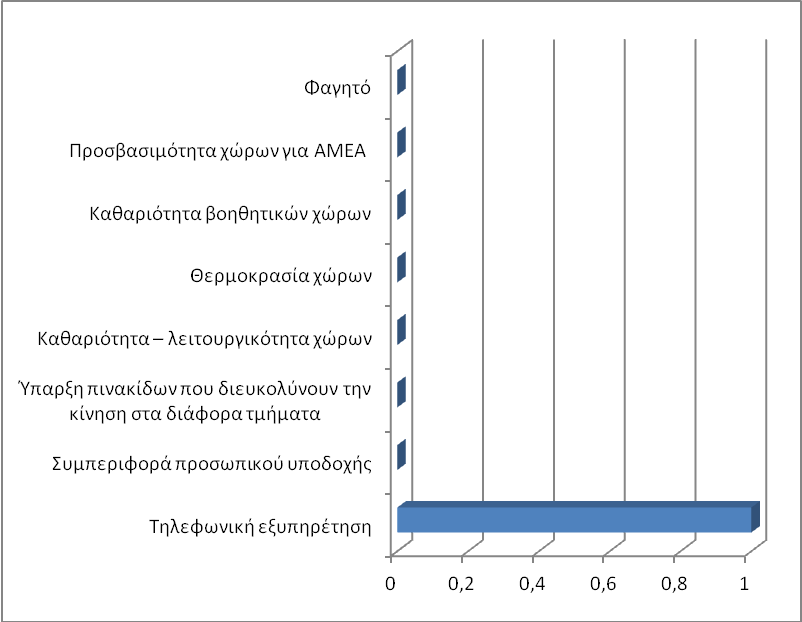 6.ΑΛΛΟ ΕΙΔΟΣ ΚΑΤΑΓΓΕΛΙΑΣΑπώλεια προσωπικών αντικειμένων:  1Καθυστέρηση ή μη πραγματοποίηση χειρουργείου:  1Προβλήματα με τη Μονάδα Μεσογειακής Αναιμίας:  1Προβλήματα με το ωράριο του φαρμακείου του Νοσοκομείου:  1 Προβλήματα με αιμοδοσία:  1	Προβλήματα συμπεριφοράς προσωπικού φύλαξης:  1Απαίτηση για στάθμευση σε χώρο ΑΜΕΑ:  1Σημειώνεται ότι ορισμένες φορές μια καταγγελία ενδέχεται να περικλείει πολλαπλές υποκατηγορίες (π.χ. ανάρμοστη συμπεριφορά ιατρού και, ταυτόχρονα, δυσκολία πρόσβασης στον ιατρικό φάκελο ασθενούς), γεγονός που επηρεάζει την τελική καταμέτρηση.Α. ΓΕΝΙΚΑ ΣΤΟΙΧΕΙΑ ΚΑΤΑΓΓΕΛΙΩΝΣύνολο γραπτών καταγγελιών που κατατέθηκαν στο φορέα από 1-1-2017 έως 31-12-2017 :  324Αριθμός καταγγελιών (από το σύνολο) που κατατέθηκαν απευθείας στη Διοίκηση του Νοσοκομείου: 47Αριθμός καταγγελιών (από το σύνολο), όπου διαπιστώθηκε παραβίαση δικαιώματος ληπτών υπηρεσιών υγείας:  56 (17.2%)Αριθμός καταγγελιών (από το σύνολο), όπου δεν διαπιστώθηκε παραβίαση δικαιώματος ληπτών υπηρεσιών υγείας: 268 (82.8%)Αριθμός καταγγελιών, όπου δόθηκε απάντηση από τη Διοίκηση του Νοσοκομείου στον ενδιαφερόμενο πολίτη: 315Καταγγελίες, όπου εκκρεμεί απάντηση:  9Αιτίες εκκρεμότητας απάντησης:Δεν έχει ολοκληρωθεί η διερεύνηση της καταγγελίας:  1Εκκρεμεί η ολοκλήρωση της Προκαταρκτικής Εξέτασης ή της ΕΔΕ: 6Ανάκληση της καταγγελίας από τον ενδιαφερόμενο:  2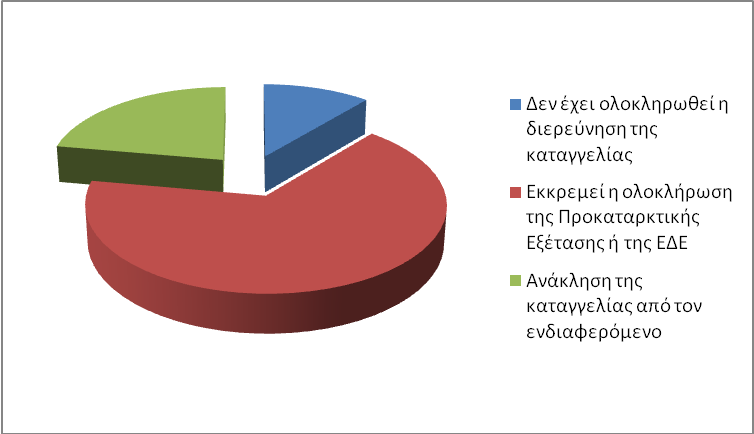 Καταγγελίες, όπου η Διοίκηση του Νοσοκομείου παρέπεμψε σε άλλο όργανο: 5 Στο Επιστημονικό Συμβούλιο του Νοσοκομείου: 3Στο Συνήγορο του Πολίτη: 2 Παράλληλα με τις γραπτές καταγγελίες αναφέρθηκαν και προφορικές, η στατιστική επεξεργασία των οποίων δεν πραγματοποιείται λόγω ανεπάρκειας στοιχείων. Επίσης έχει καταγραφεί μεγάλος αριθμός προφορικών αιτημάτων πολιτών, τα οποία διεκπεραιώθηκαν άμεσα.Έχουν κατατεθεί 3 ευχαριστήριες επιστολές συνολικά στα Νοσοκομεία της 6ης Υ.ΠΕ..Β. ΕΙΔΟΣ ΚΑΤΑΓΓΕΛΙΩΝ1. ΚΑΤΑ ΠΡΟΣΩΠΙΚΟΥΚατά ιατρικού προσωπικού για ανάρμοστη συμπεριφορά:  74Πλημμελής φροντίδα-λάθος από το ιατρικό προσωπικό : 33Έλλειψη ιατρικού προσωπικού:  1Κατά νοσηλευτικού προσωπικού για ανάρμοστη συμπεριφορά:  17                 Πλημμελής φροντίδα-λάθος από το νοσηλευτικό προσωπικό:  4Έλλειψη νοσηλευτικού προσωπικού: 0Κατά λοιπού προσωπικού για ανάρμοστη συμπεριφορά:  15Πλημμελής φροντίδα-λάθος από το λοιπό προσωπικό :  8Έλλειψη λοιπού προσωπικού: 0  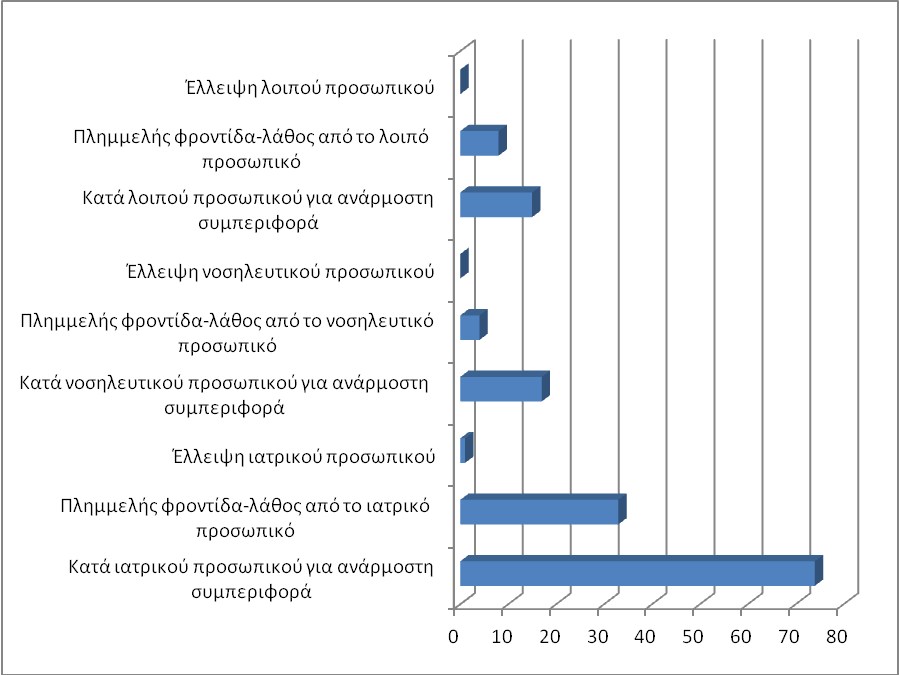 2. ΛΕΙΤΟΥΡΓΙΕΣΠροβλήματα λειτουργίας των διαγνωστικών εργαστηρίων:  5Προβλήματα λειτουργίας των Τακτικών Εξωτερικών Ιατρείων: 30Προβλήματα λειτουργίας του Τμήματος Επειγόντων Περιστατικών: 12Προβλήματα λειτουργίας των Μονάδων Εντατικής Θεραπείας:  0Προβλήματα στη διακομιδή των περιστατικών μέσω ΕΚΑΒ: 2Έλλειψη φαρμάκων, υλικών και τεχνολογικού εξοπλισμούεντός του Νοσοκομείου: 2Μεγάλη λίστα αναμονής για ιατρικές και διαγνωστικές πράξεις: 1Δυσλειτουργία τηλεφωνικής Πύλης «1535»: 3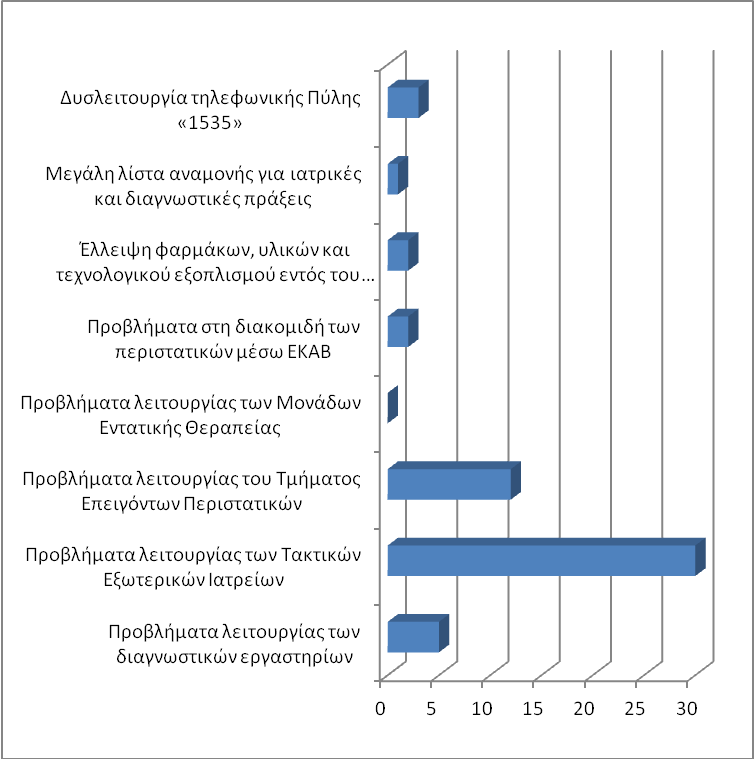 3.ΟΡΓΑΝΩΣΗΧρόνος αναμονής:  7Γραφειοκρατία: 8Κακή οργάνωση εφημερίας:  0Χρόνος αναμονής για τη διενέργεια εξετάσεων: 3Χρόνος έκδοσης αποτελεσμάτων εξετάσεων:  1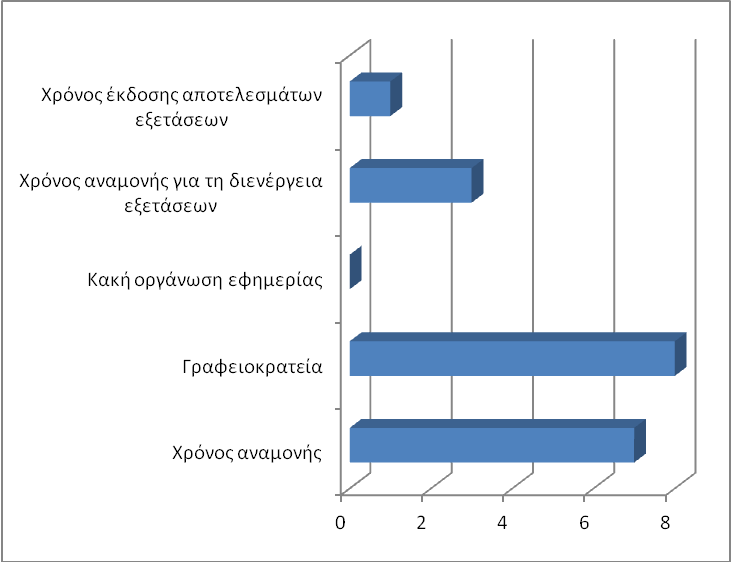 4. ΔΙΟΙΚΗΤΙΚΕΣ ΔΙΑΔΙΚΑΣΙΕΣΠροβλήματα στην πρόσβαση ασθενών στις κατάλληλες υπηρεσίες υγείας καιστις διαδικασίες των ασφαλιστικών ταμείων (ΕΟΠΥΥ, άνεργοι, ανασφάλιστοι,άποροι):  8Δυσκολίες στην πρόσβαση του ασθενούς σε πληροφορίες  που αφορούν την κατάστασή του, π.χ. παροχή στοιχείων από τον ιατρικό του φάκελο:  5Παραβίαση ιατρικού απορρήτου:0 Ταχύτητα διεκπεραίωσης διαδικασιών:  1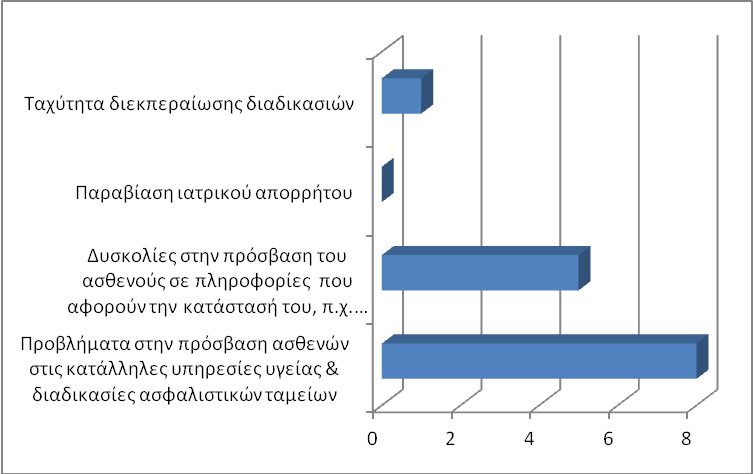 5.ΥΠΟΔΟΧΗ – ΠΕΡΙΒΑΛΛΟΝΤηλεφωνική εξυπηρέτηση: 6Συμπεριφορά προσωπικού υποδοχής: 0Ύπαρξη πινακίδων που διευκολύνουν την κίνηση στα διάφορα τμήματα:0Καθαριότητα – λειτουργικότητα χώρων: 1Θερμοκρασία χώρων: 0Καθαριότητα βοηθητικών χώρων:0Προσβασιμότητα χώρων για ΑΜΕΑ: 1Φαγητό: 1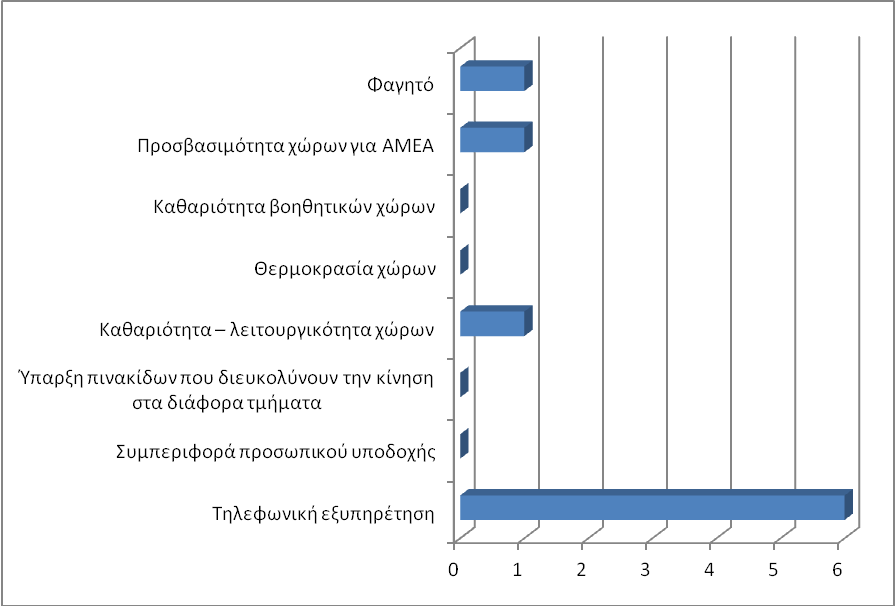 6.ΑΛΛΟ ΕΙΔΟΣ ΚΑΤΑΓΓΕΛΙΑΣΧορήγηση καταλύματος για διαμονή αγροτικού ιατρού:  2Ανάρμοστη συμπεριφορά προσωπικού καθαριότητας από ιδιωτικό συνεργείο: 1Εξέταση υπερηλίκων για ανανέωση άδειας οδήγησης από νευρολόγο του Νοσ/μείου:1Ανάρμοστη συμπεριφορά υπαλλήλου φύλαξης:  3Παραπομπή από ιατρό σε ιδιωτικό θεραπευτικό κέντρο:  2Καθυστέρηση ή ακύρωση χειρουργείου: 2 Παράνομες αποκλειστικές νοσοκόμες: 1Προβλήματα στην ηλεκτρονική συνταγογράφηση:  3 Κλοπή αντικειμένων ή χρημάτων εντός του Νοσοκομείου: 1 Παραβίαση νομοθεσίας για το κάπνισμα:  1Παραβίαση ωραρίου από τους ιατρούς: 2Έλλειψη θαλάμου νοσηλείας  φυματιολογικών ασθενών:  1Έλλειψη θέσεων παρκαρίσματος:  1Έλλειψη πολυθρόνων συνοδών:  1 Άρνηση εκτέλεσης συνταγής φαρμάκων στο φαρμακείο του Νοσοκομείου: 1 Επίθεση σε πολίτες από αδέσποτους σκύλους στον εξωτερικό χώρο του Νοσοκομείου:  4Παρενόχληση από άλλους ασθενείς στη βραχεία νοσηλεία: 1Σημειώνεται ότι ορισμένες φορές μια καταγγελία ενδέχεται να περικλείει πολλαπλές υποκατηγορίες (π.χ. ανάρμοστη συμπεριφορά ιατρού και, ταυτόχρονα, δυσκολία πρόσβασης στον ιατρικό φάκελο ασθενούς), γεγονός που επηρεάζει την τελική καταμέτρηση.Α. ΓΕΝΙΚΑ ΣΤΟΙΧΕΙΑ ΚΑΤΑΓΓΕΛΙΩΝΣύνολο γραπτών καταγγελιών που κατατέθηκαν στο φορέα από 1-1-2017 έως 31-12-2017 :  94Αριθμός καταγγελιών (από το σύνολο) που κατατέθηκαν απευθείας στη Διοίκηση του Νοσοκομείου: 18Αριθμός καταγγελιών (από το σύνολο), όπου διαπιστώθηκε παραβίαση δικαιώματος ληπτών υπηρεσιών υγείας:  8 (8.5%)Αριθμός καταγγελιών (από το σύνολο), όπου δεν διαπιστώθηκε παραβίαση δικαιώματος ληπτών υπηρεσιών υγείας: 86 (91.5%)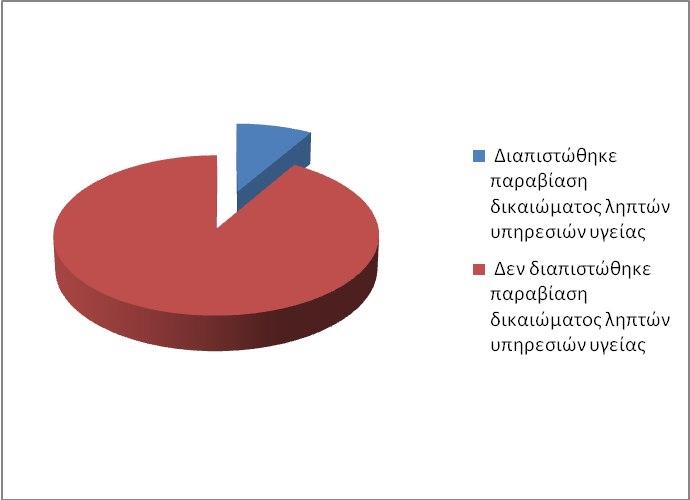 Αριθμός καταγγελιών, όπου δόθηκε απάντηση από τη Διοίκηση του Νοσοκομείου στον ενδιαφερόμενο πολίτη: 18Καταγγελίες, όπου εκκρεμεί απάντηση:  30Αιτίες εκκρεμότητας απάντησης:Ανώνυμη καταγγελία: 4Δεν δόθηκε γραπτή απάντηση, διότι το πρόβλημα λύθηκε πρακτικά από τη Διοίκηση του Νοσοκομείου:  16Άλλο: 10Καταγγελίες, όπου η Διοίκηση του Νοσοκομείου παρέπεμψε σε άλλο όργανο: 1 Στο Συνήγορο του Πολίτη: 1Παράλληλα με τις γραπτές καταγγελίες αναφέρθηκαν και προφορικές, η στατιστική επεξεργασία των οποίων δεν πραγματοποιείται λόγω ανεπάρκειας στοιχείων. Επίσης έχει καταγραφεί μεγάλος αριθμός προφορικών αιτημάτων πολιτών, τα οποία διεκπεραιώθηκαν άμεσα.Έχουν κατατεθεί 25 ευχαριστήριες επιστολές συνολικά στα Νοσοκομεία της 7ης Υ.ΠΕ..Β. ΕΙΔΟΣ ΚΑΤΑΓΓΕΛΙΩΝ1. ΚΑΤΑ ΠΡΟΣΩΠΙΚΟΥΚατά ιατρικού προσωπικού για ανάρμοστη συμπεριφορά:  13Πλημμελής φροντίδα-λάθος από το ιατρικό προσωπικό : 17Έλλειψη ιατρικού προσωπικού:  4Κατά νοσηλευτικού προσωπικού για ανάρμοστη συμπεριφορά:  6                 Πλημμελής φροντίδα-λάθος από το νοσηλευτικό προσωπικό:  3Έλλειψη νοσηλευτικού προσωπικού: 1Κατά λοιπού προσωπικού για ανάρμοστη συμπεριφορά:  6Πλημμελής φροντίδα-λάθος από το λοιπό προσωπικό :  0Έλλειψη λοιπού προσωπικού: 0  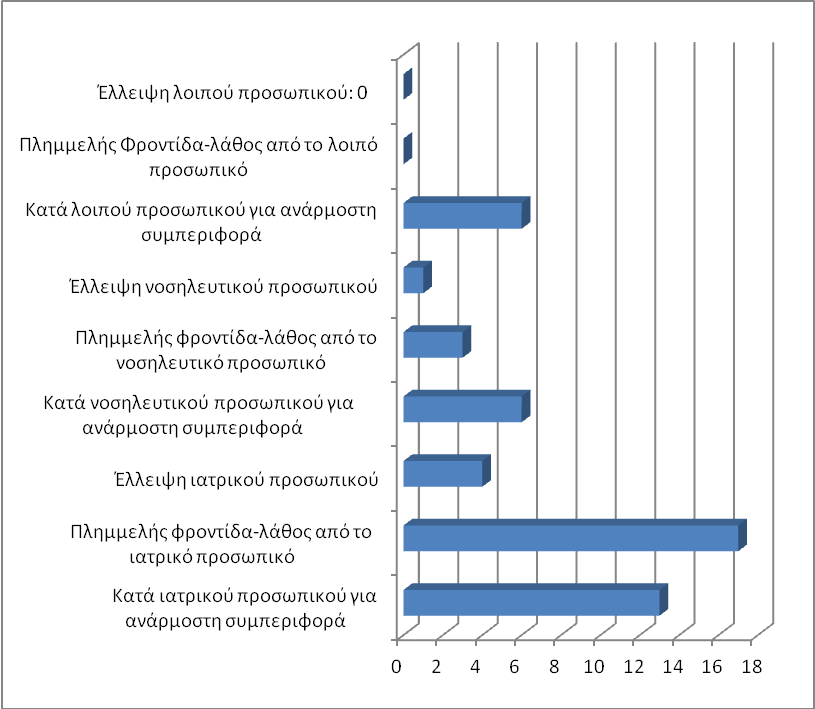 2. ΛΕΙΤΟΥΡΓΙΕΣΠροβλήματα λειτουργίας των διαγνωστικών εργαστηρίων: 0Προβλήματα λειτουργίας των Τακτικών Εξωτερικών Ιατρείων: 13Προβλήματα λειτουργίας του Τμήματος Επειγόντων Περιστατικών: 4Προβλήματα λειτουργίας των Μονάδων Εντατικής Θεραπείας:  2Προβλήματα στη διακομιδή των περιστατικών μέσω ΕΚΑΒ: 0Έλλειψη φαρμάκων, υλικών και τεχνολογικού εξοπλισμούεντός του Νοσοκομείου: 0Μεγάλη λίστα αναμονής για ιατρικές και διαγνωστικές πράξεις: 0Δυσλειτουργία τηλεφωνικής Πύλης «1535»: 0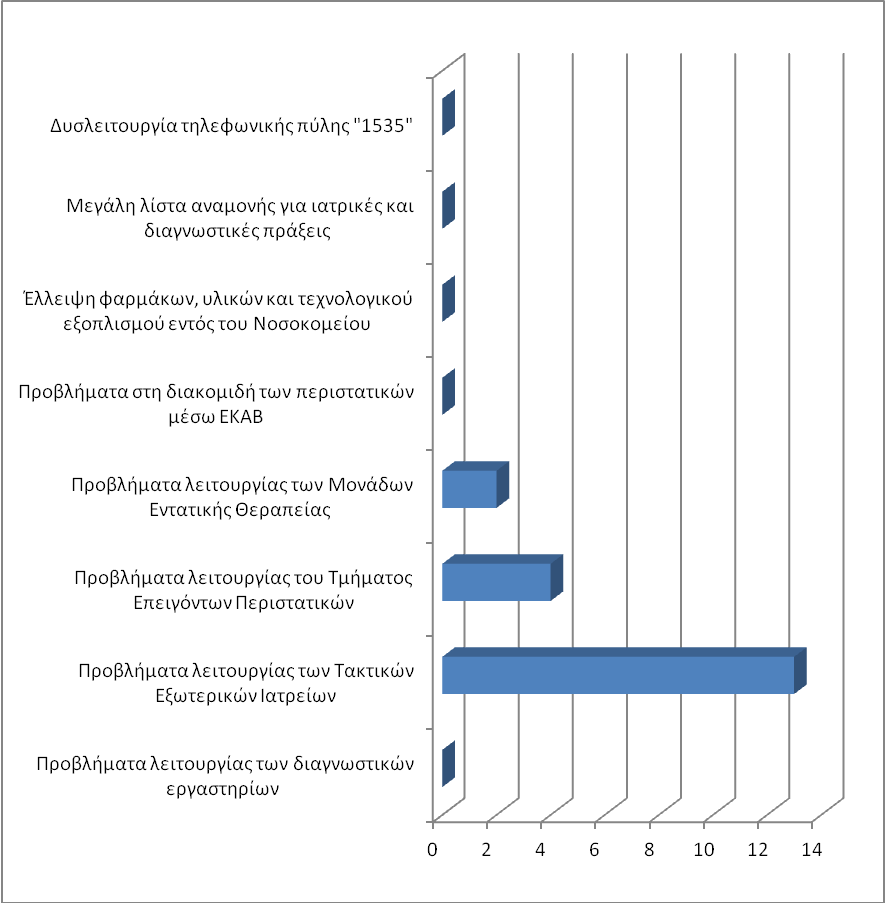 3.ΟΡΓΑΝΩΣΗΧρόνος αναμονής:  5Γραφειοκρατεία: 0Κακή οργάνωση εφημερίας:  0Χρόνος αναμονής για τη διενέργεια εξετάσεων: 1Χρόνος έκδοσης αποτελεσμάτων εξετάσεων:  0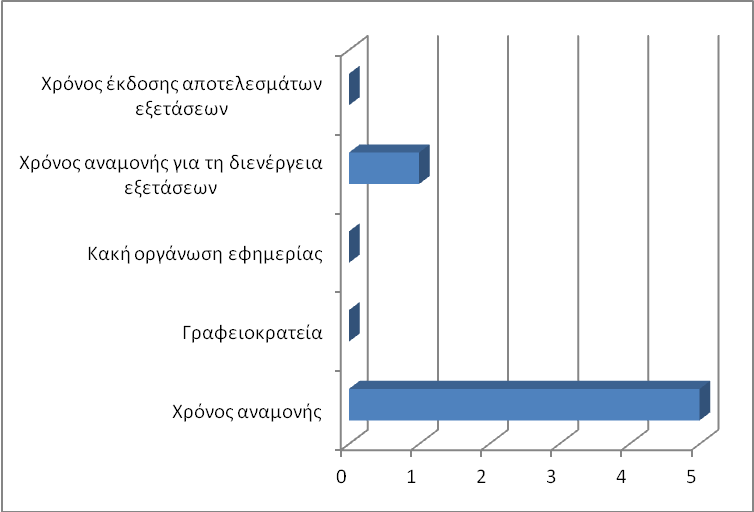 4. ΔΙΟΙΚΗΤΙΚΕΣ ΔΙΑΔΙΚΑΣΙΕΣΠροβλήματα στην πρόσβαση ασθενών στις κατάλληλες υπηρεσίες υγείας καιστις διαδικασίες των ασφαλιστικών ταμείων (ΕΟΠΥΥ, άνεργοι, ανασφάλιστοι,άποροι):  1Δυσκολίες στην πρόσβαση του ασθενούς σε πληροφορίες  που αφορούν την κατάστασή του, π.χ. παροχή στοιχείων από τον ιατρικό του φάκελο:  1Παραβίαση ιατρικού απορρήτου:0 Ταχύτητα διεκπεραίωσης διαδικασιών:  0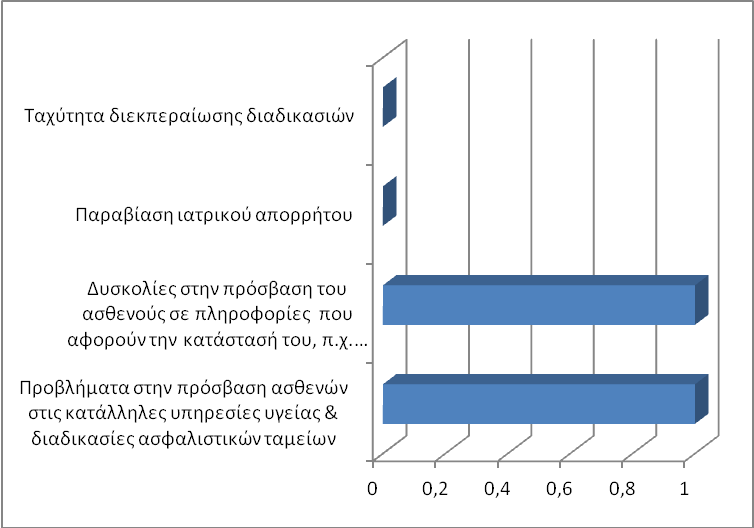 5.ΥΠΟΔΟΧΗ – ΠΕΡΙΒΑΛΛΟΝΤηλεφωνική εξυπηρέτηση: 11Συμπεριφορά προσωπικού υποδοχής: 0Ύπαρξη πινακίδων που διευκολύνουν την κίνηση στα διάφορα τμήματα:2Καθαριότητα – λειτουργικότητα χώρων: 5Θερμοκρασία χώρων: 0Καθαριότητα βοηθητικών χώρων:0Προσβασιμότητα χώρων για ΑΜΕΑ: 1Φαγητό: 1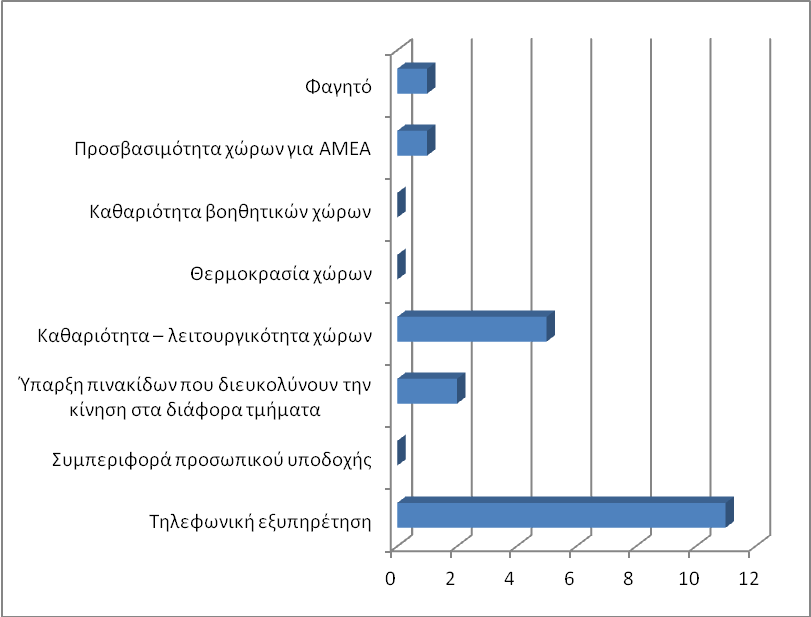 6) ΑΛΛΟ ΕΙΔΟΣ ΚΑΤΑΓΓΕΛΙΑΣΈλλειψη σήμανσης για το Νοσοκομείο στην Εθνική Οδό:  1Προβλήματα με αποκλειστικές νοσοκόμες:  2Αδυναμία από τον ασθενή για κατανόηση των ενδονοσοκομειακών διαδικασιών:  3Διαμαρτυρία για μετακίνηση υπαλλήλου:  1Επαίτες εντός του Νοσοκομείου:  1Έλλειψη θέσεων στάθμευσης Α.Μ.Ε.Α.:  2Προβλήματα στάθμευσης:  3   Αδέσποτα ζώα στους χώρους του Νοσοκομείου: 9Πληθυσμοί που δεν έχουν εμβολιαστεί:  1Έλλειψη φαρμάκου στο φαρμακείο του Νοσοκομείου: 1Λειτουργία κυλικείων: 1	Έρανος για παιδί:  1Πρόταση για υπολογιστή δημόσιας χρήσης:  1Σημειώνεται ότι ορισμένες φορές μια καταγγελία ενδέχεται να περικλείει πολλαπλές υποκατηγορίες (π.χ. ανάρμοστη συμπεριφορά ιατρού και,  ταυτόχρονα, δυσκολία πρόσβασης στον ιατρικό φάκελο ασθενούς), γεγονός που επηρεάζει την τελική καταμέτρηση.